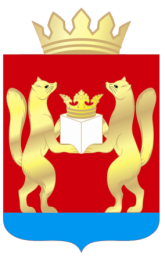 АДМИНИСТРАЦИЯ ТАСЕЕВСКОГО РАЙОНАП О С Т А Н О В Л Е Н И ЕО внесении изменений в постановление администрации Тасеевского района от 29.12.2016 № 774 «Об утверждении муниципальной программы Тасеевского района «Развитие образования в Тасеевском районе»В соответствии со ст.179 Бюджетного кодекса Российской Федерации, постановлением администрации Тасеевского района от 09.11.2016 года № 611 «Об утверждении Принятия решений о разработке, формировании и реализации муниципальных программ Тасеевского района», постановлением администрации Тасеевского района  от 11.11.2016 года № 619 «Об утверждении Перечня муниципальных программ Тасеевского района», ст. 28, 46, 48 Устава Тасеевского района Красноярского края,ПОСТАНОВЛЯЮ:1.Внести в постановление администрации Тасеевского района от 29.12.2016 № 774 «Об утверждении муниципальной программы Тасеевского района «Развитие образования в Тасеевском районе»  изменения:муниципальную программу Тасеевского района «Развитие образования в Тасеевском районе» изложить согласно приложению к настоящему постановлению. 2.Опубликовать на официальном сайте администрации Тасеевского района 4.Контроль за выполнением постановления  оставляю за собой.5.Постановление вступает в силу в день, следующий за днем его официального опубликования, но не ранее 01.01.2018 года. Главы Тасеевского района                                                            О.А. Никаноров                    Приложение к постановлению администрации Тасеевского района от  25.12.2017 №  1163Муниципальная программа Тасеевского района«Развитие образования в Тасеевском районе» 1.Паспорт муниципальной программы Тасеевского района2.Характеристика текущего состояния сферы образования с указанием основных показателей социально-экономического развития Тасеевского района и анализ социальных и финансово-экономических и прочих рисков реализации программыСистема образования Тасеевского района представлена 20 образовательными учреждениями, из них: 8 дошкольных образовательных учреждений; 10 общеобразовательных школ, в т.ч. 7 средних, 1 основная, 2 филиала МБОУ «Тасеевская СОШ №1» (Луговская ООШ, Усть-Кайтымская ООШ); 2 учреждения дополнительного образования детей. В Тасеевском районе проживает 1075 детей в возрасте от 0 до 7 лет. В системе дошкольного образования функционируют 8 дошкольных  образовательных учреждений на 514 мест, реализующих основную общеобразовательную программу дошкольного образования, в которых воспитываются 530 ребенка. В 5-х сельских школах работают группы кратковременного пребывания по подготовке детей 3-7 лет к школе, которые посещают 53 ребенка. Общественным дошкольным образованием охвачено 71% детей 64% детей с 1 до 7 лет посещают детские сады, 7 % детей дошкольного возраста с 3 до 7 лет посещают группы кратковременного пребывания по подготовке детей к школе на базах 5 школ.Несмотря на то, что за последнее время произошло увеличение показателя охвата детей дошкольным образованием, очередность в районе существует: на 01.01.2017 г она составляла 76человек в возрасте от 0 до 3 лет, на 01.09.2017 г – 41ребенок.Существует проблема получения качественного образования детьми с ограниченными возможностями здоровья, необходимого для максимальной адаптации и полноценной интеграции их в общество; обозначение организационных форм интегрированного образования, которые могут быть использованы в условиях ДОУ; создание эффективной системы психолого-педагогического и медикосоциального сопровождения детей дошкольного возраста с проблемами в развитии; развитие базового направления модернизации системы образования – организация системы интегрированных образовательных услуг для детей раннего дошкольного возраста. Но в 2017году в этом направлении произошли позитивные изменения 4 ребенка-инвалида стали посещать дошкольные учреждения (2016г-2). Для того, чтобы сделать доступным пребывание детей- инвалидов в дошкольных учреждениях необходимо иметь доступную среду, поэтому сейчас  МБДОУ детский сад № 4 «Теремок» готовит документы для участие в конкурсе «Доступная среда». Для оказания помощи детям, имеющим недостатки в развитии, в 6 дошкольных учреждениях работают логопедические пункты для детей с различными нарушениями речи. С детьми занимаются квалифицированные учителя-логопеды, педагоги-психологи. Но этого не достаточно. Поэтому в январе 2016года  открыт консультационный пункт на базе МБУ ДО «Центр внешкольной работы»  для оказания психологической и логопедической помощи детям, в том числе и неорганизованным. За этот период помощь была оказана 33 детям. В дальнейшем планируем открытие двух консультационных пунктов на базах МБДОУ детского сада № 2 и МБДОУ детского сада № 9.Сегодня дошкольное образование района находится в таком состоянии, когда все участники образовательного процесса осознают необходимость перемен, потребность адаптации данной системы к новым социально - экономическим условиям. Проведенный теоретический и практический анализ позволил выявить следующие проблемные направления, требующие своего решения в районе:не удовлетворяется в полной мере потребность населения района в услугах дошкольного воспитания;недостаточное обеспечение ДОУ современным компьютерным оборудованием;отсутствие системы инклюзивного, интегративного и специального дошкольного образования;отсутствие утвержденных стандартов качества дошкольного образования;отсутствие системы по укреплению здоровья и формированию здорового образа жизни у работников ДОУ, воспитанников и их родителей;отсутствие системы психолого-педагогического сопровождения одаренных и талантливых детей.Решение данных проблем возможно лишь путем комплексных, системных преобразований в системе дошкольного образования, направленных на построение целостного и эффективного образовательного пространства, в котором обеспечивается доступность качественного дошкольного образования для всех слоев населения.В настоящее время в Российской Федерации осуществляется модернизация системы дошкольного образования: вносятся изменения в основные нормативные документы, регламентирующие деятельность дошкольных организаций (Порядок приема на обучение по образовательным программам дошкольного образования, Порядок организации образовательной деятельности по общеобразовательным программам дошкольного образования), с января 2014 года введен федеральный государственный образовательный стандарт дошкольного образования (далее ФГОС). На данный период все дошкольные образовательные учреждения разработали и утвердили образовательную программу.Изменения содержания дошкольного образования потребует формирование системы оценки качества дошкольного образования: проведение апробации модели оценки качества; утверждение единого стандарта качества дошкольного образования в Красноярском крае.Система школьного образования в районе представлена 10 муниципальными учреждениями (два филиала МБОУ «Тасеевская СОШ № 1» «Луговская ООШ» и  «Усть – Кайтымская ООШ»), в которых на начало 2017-2018 учебного года обучаются 1363 человека.В последнее время увеличивается количество детей с особыми образовательными потребностями, которым рекомендовано обучение по специальной (адаптированной) программе.В настоящее время в Тасеевском районе специальным коррекционным образованием охвачено 116 учащихся, которые обучаются в 8 общеобразовательных школах: на 1-й ступени обучаются 36 человека, на 2-й ступени 80 человек.В районе 48 детей-инвалидов. Из них 38 детей-инвалидов школьного возраста и 10 человек дошкольного возраста. Обучаются в общеобразовательных школах 32 ребенка-инвалида, из них 21ребенок  обучается на дому, 4 ребенка-инвалида посещают дошкольные учреждения. Семейное обучение в школах выбрали 2 ребенка в районе.В школах психологическое, дефектологическое, логопедическое сопровождение осуществляется соответствующими специалистами и специалистами ПМПК. В пяти школах (МБОУ «Тасеевская СОШ № 1», МБОУ «Тасеевская СОШ № 2», в МБОУ «Суховская СОШ № 3», МБОУ «Веселовская СОШ № 7», МБОУ «Сивохинская СОШ № 5») функционируют логопедические пункты.В 2015 году завершен переход всех школ края, в том числе и нашего района, на федеральный государственный стандарт начального общего образования. С 2015 года реализуется ФГОС основного общего образования.Одним из ресурсов повышения качества освоения образовательных стандартов является изучение предметов на профильном уровне. В районе профильное обучение в 10-х, 11-х классах на основе индивидуальных учебных планов реализуется в двух общеобразовательных школах с. Тасеево. В МБОУ «Тасеевская СОШ № 1» в 10 классе на профильном уровне изучали биологию 39,4% учащихся, математику 45,5 %, обществознание 60,1 %, в 11 классе – биологию (44, 4%). В МБОУ «Тасеевская СОШ № 2» все десятиклассники изучали на профильном уровне русский язык и математику, все одиннадцатиклассники – русский язык, математику, обществознание 40 %, физику 36 %. В районе 77% старшеклассников изучали отдельные предметы на профильном уровне. В предыдущие годы этот показатель был значительно ниже.С целью повышения качества образования в ОУ района проводится муниципальный Конкурс «Школа года». Участники Конкурса соревнуются в шести номинациях: «Обновление и реализация образовательных стандартов», «Поддержка талантливых детей. Развитие дополнительного образования», «Профессиональный уровень педагогов ОО. Развитие учительского потенциала», «Школьная инфраструктура. Соответствие образовательного процесса современным требованиям», «Здоровье школьников», «Социализация школьников». Победителем Конкурса объявляется одно общеобразовательное учреждение. Так же определяются победители в каждой номинации.Система оценки качества образования при подведении итогов муниципального конкурса «Школа года» положительно влияет на качество условий, реализации и результатов образовательного процесса и качество образования в целом.Вместе с тем, необходимо более эффективно использовать существующие механизмы повышения качества образования.Проблема: невысокая эффективность использования имеющихся механизмов для повышения качества образования.В общеобразовательных учреждениях района своевременно и в полном объёме реализуются рабочие программы по учебным предметам, курсам, модулям. Однако результаты ОГЭ, ЕГЭ свидетельствуют о невысоком качестве их реализации по некоторым предметам в отдельных школах. Особенно это касается математики, физики и обществознания, по образовательным программам основного общего образования; математики,  обществознания, биологии,  по программам среднего общего образования. Значительная часть обучающихся района 49,86 % освоили образовательные стандарты на «5» и «4» - 41,64%  (49,35% в 2014 г., 45,44% в 2015г., 46,1% в 2016г.). Количество учащихся, освоивших программы на «отлично» осталось на том же уровне. Таких учащихся в районе 90 чел., что составляет 8,21 % (в 2016 г. - 90 чел., что составляет 8,46%, в 2015 г. - 80 чел., в 2014 г. – 70 чел). Наличие отличников во всех средних общеобразовательных школах свидетельствует о целенаправленной работе с мотивированными обучающимися, применении разноуровневого, дифференцированного подходов в обучении, индивидуальном сопровождении.В 2017 году 6 выпускников 11-х классов из 2-х школ района награждены медалями «За особые успехи в учении», что составило 9,68 % ( 6,16% в 2014 г., 14,06% в 2015г., 7,35% в 2016 г.). Все медалисты подтвердили высокий уровень знаний на государственной итоговой аттестации.Остаются нерешенными следующие проблемы:1.Недостаточное наличие опыта использования инструментария и методик оценивания достижений в основной школе и результатов: предметных, метапредметных и личностных; результатов учителя, образовательного учреждения.2.Невысокое качество освоения образовательных стандартов по математике, предметам естественно - научного цикла.3.Невысокая эффективность использования имеющихся механизмов для повышения качества образования.В настоящее время в районной системе дополнительного образования детей функционируют два учреждения, подведомственные управлению образования администрации Тасеевского района и два учреждения, подведомственные отделу культуры. В учреждениях дополнительного образования  было занято (2016 году- 690 человек, 2017 году – 632 человек) обучающихся района. Охват детей дополнительным образованием составляет 80,07 %.В МБУ ДО «Центр внешкольной работы» и МБУ ДО «ДЮСШ» на начало 2017-2018 учебного года занимаются  261 и 254 обучающихся.   В целях обеспечения доступности дополнительного образования для детей независимо от их социального статуса и места проживания в районной системе образования развивается практика реализации интенсивных школ, создана инфраструктура для занятий туризмом, техническим творчеством.В районе работает многоуровневая система предъявления результатов образовательной деятельности детей (конкурсы, выставки, фестивали, конференции, форумы, спартакиады и т.д.).Вместе с тем, решение задачи развития доступности и повышения качества дополнительного образования, в настоящее время затруднено рядом обстоятельств:отсутствие собственных площадей у муниципальных образовательных учреждений дополнительного образования детей;удаленность территории Тасеевского района от развитых культурных и образовательных центров;невозможность удовлетворения образовательных потребностей нового поколения в рамках существующей инфраструктуры территории.Не позволяет решать кадровую проблему системы дополнительного образования, связанную с оттоком квалифицированных работников в другие сферы,  низкая заработная плата работников учреждений дополнительного образования. Особенно это выражено в области современных видов инженерно-технической деятельности.Дополнительное образование должно реализоваться как повышение стартовых возможностей и жизненных шансов подрастающего поколения, проживающего на территории района, а это требует иного содержания программ дополнительного образования, укрепления и модернизации учреждений дополнительного образования.С целью развития системы дополнительного образования необходимо создать условия для:развития инфраструктуры и укрепления материально-технической базы организаций дополнительного образования детей для формирования и реализации современного содержания дополнительного образования, обеспечения его высокого качества и дифференцированного характера при массовой доступности;распространения сетевых форм организации дополнительного образования детей, предполагающих объединение разных по типу и масштабам связей между образовательными учреждениями, организациями для достижения общих целей реализуемой образовательной программы;профессионального развития педагогических кадров системы дополнительного образования района.Раннее выявление, обучение и воспитание одаренных и талантливых детей составляет одну их главных проблем совершенствования системы образования.Актуальность направления работы с одаренными детьми обозначена в указе Президента РФ от 01.06.2012 № 761 «О национальной стратегии действий в интересах детей на 2012-2017 годы», концепции долгосрочного социально-экономического развития Российской Федерации на период до 2020 (распоряжение Правительства РФ от 17.11.2008 № 1662-р), концепции общенациональной системы выявления и развития молодых талантов, утверждённой Президентом РФ 03.04.2012 года.С 2013 года на базах МБУ ДО «Центр внешкольной работы» и МБОУ ДОД «Детско-юношеская спортивная школа» созданы ресурсные центры по работе с одарёнными детьми. Предназначение муниципальных Центров по работе с одаренными детьми – координация и информационно-методическое сопровождение работы с одаренными детьми в образовательных учреждениях Тасеевского района, выявление и дальнейшее развитие индивидуальных способностей каждого учащегося, создание специфических условий для формирования творческой личности с учетом индивидуальных способностей, оформление дальнейшего образовательного маршрута одаренного ребенка с учетом выявленных способностей. С созданием Центров в районе активизировалась работа по выявлению и сопровождению одарённых детей.Ресурсный Центр, созданный на базе МБУ ДО «Центр внешкольной работы» совместно с методистами и специалистами управления образования выстроил систему муниципальных мероприятий интеллектуального направления  таким образом, что на школьном и районном уровне могут проявить свои способности все учащиеся с 1 по 11-й классы. Коллектив МБУ ДО «ДЮСШ» обеспечивает включённость в краевой этап всероссийских спортивных игр между общеобразовательными учреждениями «Школьная спортивная лига», краевого этапа всероссийских спортивных игр «Президентские состязания» обучающихся всех школ района, организуя муниципальный этап соревнований по волейболу, баскетболу, настольному теннису, шахматам, лыжным гонкам, конькобежному спорту, мини-футболу, лёгкой атлетике.С созданием Центров возросло количество учащихся, охваченных олимпиадным движением. На их базе проводится муниципальный этап всероссийской олимпиады.Организованные для детей и учащейся молодежи мероприятия: предметные олимпиады, спортивные соревнования, творческие конкурсы, научные конференции и др., позволили охватить более 86 % школьников района, среди которых обозначились высокомотивированные школьники, способные к результативному участию в конкурсных мероприятиях на краевом и всероссийском уровнях. В районе стали традиционными конкурсные мероприятия, которые позволяют выявить одарённых детей.На протяжении последних лет в районе сложилась и развивается система организации летнего отдыха детей за счет средств местного и краевого бюджетов. В 2013 году в результате победы в конкурсе была получена субсидия на приобретение стационарного палаточного лагеря. Приобретённое оборудование позволяет принять в одну смену 120 детей.  В Тасеевском районе наблюдается незначительный, но рост числа детей, оставшихся без попечения родителей, воспитывающихся в семьях граждан, так общая численность детей, воспитывающихся в замещающих семьях, на 01.01.2017 г. в Тасеевском районе составляла 100 детей-сирот и детей, оставшихся без попечения родителей, из них под опекой и попечительством (в том числе в приемных семьях) – 100 детей. Формой опеки, которой отдается в настоящее время предпочтение гражданами в районе, является опека на безвозмездной основе. Дети, не устроенные на семейные формы воспитания, воспитываются в краевых государственных образовательных учреждениях для детей-сирот и детей, оставшихся без попечения родителей (далее – детские дома), за пределами территории района. По выпуску либо окончанию профессионального учебного заведения они возвращаются в район.В Тасеевском районе на 01.01.2017 года численность детей, оставшихся без попечения родителей (14-17 лет), и лиц из их числа, состоящих на учете на получение жилого помещения, включая лиц в возрасте от 23 лет и старше, составила 81 человек. При этом есть необходимость оказания материальной помощи некоторым детям-сиротам и детям, оставшимся без попечения родителей при получении справок и актов технического заключения из БТИ.Существует необходимость упорядочить соблюдение мер социальной поддержки детей-сирот и детей, оставшихся без попечения родителей, оказать поддержку несовершеннолетним детям, находящимся в социально-опасном положении и группе риска.Ежегодно рабочей группой, состоящей из специалистов администрации и управления образования, осуществляется проведение мониторинга технического состояния зданий и сооружений образовательных учреждений Тасеевского района.В результате проводимых обследований по состоянию на 01.09.2017 на территории района находятся в неудовлетворительном состоянии:канализация в здании МБОУ «Тасеевская СОШ № 2»;окна, двери, потолки в здании МБОУ «Фаначетская СОШ № 9»;окна, утепление контура здания МБУ ДО «ДЮСШ»;окна в зданиях МБОУ «Веселовская СОШ № 7», МБОУ «Троицкая СОШ № 8», МБОУ «Суховская СОШ № 3»,МБОУ «Сивохинская СОШ № 5», МБОУ «Вахрушевская ООШ №6»;двери в зданиях МБОУ «Веселовская СОШ № 7», МБОУ «Тасеевская СОШ № 2», МБОУ «Фаначетская СОШ № 9», МБОУ «Суховская СОШ № 3» (только запасный выход);потолки в здании МБОУ «Вахрушевская ООШ №6»;кровельные системы 4 зданий образовательных учреждений района МБОУ «Троицкая СОШ № 8» , МБДОУ детский сад № 10 «Тополек», МБДОУ детский сад № 1 «Светлячок» МБДОУ детский сад № 2 «Солнышко»;ограждение территории МБОУ «Тасеевская СОШ № 1»;фундамент МБДОУ детский сад № 10 «Тополек», МБОУ «Троицкая СОШ № 8»;освещение стадионов МБОУ «Тасеевская СОШ № 1»,  МБОУ «Тасеевская СОШ № 2» и МБУ ДО «ДЮСШ». В Тасеевском районе также не решена полностью проблема антитеррористической защищенности зданий образовательных учреждений и как следствие сохранения жизни и здоровья обучающихся и работников.Во всех общеобразовательных учреждениях Тасеевского района отсутствуют средства оповещения, автоматизированная система контроля доступа в здание, система охранной сигнализации в местах хранения товарно - материальных ценностей, кнопки экстренного вызова полиции в МБОУ «Троицкая СОШ № 8», МБОУ «Вахрушевская ООШ №6» ,Филиал МБОУ «Тасеевская СОШ №1» «Луговская ООШ», Филиал МБОУ «Тасеевская СОШ №1» «Усть-Кайтымская ООШ»; система видеонаблюдения в МБОУ «Сивохинская СОШ № 5», МБОУ «Вахрушевская ООШ №6»,», МБОУ «Веселовская СОШ № 7», МБОУ «Троицкая СОШ № 8, МБОУ «Фаначетская СОШ № 9», филиалах МБОУ «Тасеевская СОШ №1» «Луговская ООШ» и «Усть-Кайтымская ООШ». Приоритетность обеспечения безопасности образовательных учреждений Тасеевского района очевидна, она является одной из важнейших составляющих политики в области образования и должна подкрепляться надежной финансовой и материально-технической базой. Решать эту проблему необходимо комплексно с созданием и развитием современных правовых и организационных основ обеспечения безопасности и с привлечением материальных ресурсов Красноярского края и района.Приоритеты государственной политики в сфере образования на период до 2020 года сформированы с учетом целей и задач, представленных в следующих стратегических документах: Концепция долгосрочного социально-экономического развития Российской Федерации на период до 2020 года (утверждена распоряжением Правительства Российской Федерации от 17 ноября 2008 г. № 1662-р); Стратегия развития информационного общества в Российской Федерации (утверждена Президентом Российской Федерации 7 февраля 2008 г. № Пр-212);Стратегия национальной безопасности Российской Федерации до 2020 года (утверждена Указом Президента Российской Федерации от 12 мая 2009 г. № 537);Стратегия инновационного развития Российской Федерации на период до 2020 года (распоряжение Правительства Российской Федерации от 8 декабря 2011 г. № 2227-р);Стратегия развития физической культуры и спорта в Российской Федерации на период до 2020 года (распоряжение Правительства Российской Федерации от 7 августа 2009 г. № 1101-р); Муниципальная программа, является основным управленческим документом развития образования в районе.Федеральная целевая программа развития образования на 2016 - 2020 годы (утверждена Постановление Правительства РФ от 23.05.2015 N 497 "О Федеральной целевой программе развития образования на 2016 - 2020 годы");Концепция развития школьного обучения в сельских муниципальных районах Красноярского края.В соответствии с законами края государственные полномочия исполняются непосредственно министерством образования Красноярского края и управления образования администрации Тасеевского района. 3.Приоритеты и цели социально-экономического развития в сфере образования, описание основных целей и задач программы, прогноз развития системы образованияСтратегическая цель политики в области образования в Тасеевском районе: обеспечение высокого качества образования, соответствующего потребностям граждан и перспективным задачам развития Тасеевского района, поддержка детей-сирот, детей оставшихся без попечения родителей, обеспечение летнего отдыха детей и подростков.Приоритетными направлениями развития по уровням и видам образования являются:Повышение доступности современного качественного дошкольного образования детей дошкольного возраста независимо от места жительства и социального статуса семей.Создание в системе общего и дополнительного образования равных возможностей для получения своевременного качественного образования, позитивной социализации детей. Повышение доступности и качества образования, в том числе переход на федеральные государственные образовательные стандарты второго поколения, внедрение системы оценки качества общего образования, развитие материально-технической базы учреждений общего образования.Создание условий для модернизации и устойчивого развития системы дополнительного образования, обеспечивающих качество услуг и разнообразие ресурсов для социальной адаптации, разностороннего развития и самореализации подрастающего поколения, через совершенствование организационно-экономических механизмов обеспечения доступности услуг дополнительного образования детей, распространение сетевых форм организации дополнительного образования детей. Развитие в районе эффективной системы отдыха детей и подростков;Развитие семейных форм воспитания детей-сирот и детей, оставшихся без попечения родителей, оказание государственной поддержки детям-сиротам и детям, оставшимся без попечения родителей, а также лицам из их числа, несовершеннолетним детям, находящимся в социально-опасном положении и в семьях группы риска.Совершенствование кадровой политики через внедрение новых подходов к организации подготовки, переподготовки и повышения квалификации педагогических кадров, укрепление кадрового потенциала отрасли введением новой системы оплаты труда, внедрение механизмов эффективного контракта, увеличение доли молодых учителей, поддержка лучших учителей, внедряющих инновационные образовательные программы.Совершенствование системы выявления, сопровождения и поддержки одаренных детей и талантливой молодежи через расширение форм выявления, сопровождения и поддержки одаренных детей и талантливой молодежи, увеличение доли охвата детей дополнительными образовательными программами, направленными на развитие их способностей, поддержка педагогических работников, имеющих высокие достижения в работе с одаренными детьми.Социализация детей с ограниченными возможностями здоровья через развитие инклюзивного и дистанционного образования.Сохранение здоровья детей через совершенствование организации питания обучающихся и воспитанников в образовательных учреждениях; улучшение качества медицинского обслуживания обучающихся и воспитанников образовательных учреждений, использование здоровьесберегающих технологий в образовательном процессе.Расширение сети опекунских, приемных и патронатных семей, как создание условий для социализации детей-сирот и детей, оставшихся без попечения родителей.Создание условий для эффективного развития системы образования района.4.Механизм реализации программы отдельных мероприятий программыРеализация программы осуществляется управлением образования администрации Тасеевского района и подведомственными муниципальными образовательными учреждениями в рамках действующего законодательства.Программа состоит из подпрограмм и не содержит отдельных мероприятий.5. Прогноз конечных результатов муниципальной программы, характеризующих целевое состояние (изменение состояния) уровня и качества жизни населения, социальной сферы, экономики, степени реализации других общественно значимых интересов и потребностей в сфере образования на территории Тасеевского районаСвоевременная и в полном объеме реализация муниципальной программы позволит:Показатель «Удельный вес численности населения в возрасте 5-18 лет, охваченного образованием, в общей численности населения в возрасте 5-18 лет» удержать на уровне не ниже 80 %, которого достигли в 2016 году (2017 до 80,07%, в 2018 до 80,07%, в 2020 до 80,07%). Данный показатель является одним из ключевых показателей, используемых в международных сравнительных исследованиях для характеристики национальных систем образования.Снизить очередность в дошкольные образовательные учреждения детей в возрасте от 0 до 3 лет в дошкольные образовательные учреждения  в (2017 до 52 детей, в 2018 до 42 детей, в 2019 году до 38 детей, в 2020 году до 38 детей). Данный показатель характеризует обеспечение законодательно закрепленных гарантий доступности дошкольного образования.  Изменить отношение среднего балла ЕГЭ (в расчете на 1 предмет) в школах Тасеевского района с лучшими результатами ЕГЭ к среднему баллу ЕГЭ (в расчете на 1 предмет) в школах Тасеевского района с худшими результатами ЕГЭ 2017 года до 1,55% 2020 г.  Данный показатель характеризует равенство доступности к качественным образовательным услугам, позволяет оценить эффективность предусмотренных Программой мер, направленных на снижение дифференциации (разрыва) в качестве образовательных результатов между школами при не снижении среднего результата ЕГЭ в лучших школах. Задача обеспечения одинаково высокого качества образования, независимо от типа образовательной организации, отражена в поручениях Президента Российской Федерации.Не снижать показатель «Доля муниципальных общеобразовательных организаций, соответствующих современным требованиям обучения, в общем количестве муниципальных общеобразовательных организаций» с 76,15% в 2017 году до 76,15% в 2020 году. Данный показатель характеризует качество инфраструктуры обучения (материально-технической и технологической базы), реализацию требований федеральных государственных образовательных стандартов к условиям обучения.6. Перечень подпрограмм с указанием сроков их реализации и ожидаемых результатовВ рамках муниципальной программы в период с 2017 по 2020 годы будут реализованы 6 подпрограмм:«Развитие системы дошкольного образования на территории Тасеевского района»;«Развитие общего и дополнительного образования детей»;«Одарённые дети Тасеевского района»;«Отдых детей и подростков Тасеевского района в каникулярное время»«Поддержка детей-сирот, расширение практики применения семейных форм воспитания»;«Обеспечение реализации муниципальной программы и прочие мероприятия».Своевременная и в полном объеме реализация подпрограмм муниципальной программы позволит:повысить удовлетворенность населения качеством образовательных услуг; повысить привлекательность педагогической профессии и уровень квалификации преподавательских кадров;сократить очереди на зачисление детей в дошкольные образовательные организации; создать условия, соответствующие требованиям федеральных государственных образовательных стандартов во всех общеобразовательных организациях; обеспечить охват не менее 80,0 процентов детей в возрасте 5-18 лет программами дополнительного образования.Для каждой подпрограммы сформулированы цели, задачи, ожидаемые результаты, целевые индикаторы, определены их значения и механизмы реализации (приложения №№ 5 - 10 к муниципальной программе).7. Информация о распределении планируемых расходов по подпрограммамИнформация о распределении планируемых расходов по отдельным мероприятиям муниципальной программы, подпрограммам, а также по годам реализации приведены в приложении № 1 к настоящей муниципальной программе.8. Ресурсное  обеспечение и прогнозная оценка расходов на реализацию целей Программы с учетом источников финансирования, в том числе за счет бюджета муниципального образования Тасеевский районФинансовое обеспечение реализации программы осуществляется за счет средств муниципального бюджета, краевого бюджета, федерального бюджета и внебюджетных источников.Объем финансирования программы составит 1 169 271,46 тыс. рублей, в том числе:2017 год – 292 806,03 тыс. рублей;2018 год – 291 453,41 тыс. рублей;2019 год – 293 055,51тыс. рублей;2020 год – 291 956,51тыс. рублейиз них:средств муниципального бюджета за период с 2017 по 2020 гг.  381 097,12 тыс. рублей, в том числе:в 2017 году – 94 032,89 тыс. рублей;в 2018 году – 97 321,41 тыс. рублей;в 2019 году – 96 121,41 тыс. рублей;в 2020 год –   93 621,41тыс. рублейсредств краевого бюджета за период с 2017 по 2020 гг.  767 338,33 тыс. рублей:в 2017 году – 192 427,13 тыс. рублей;в 2018 году – 189 302,00 тыс. рублей;в 2019 году – 192 104,10 тыс. рублей;в 2020 год –   193 505,10 тыс. рублейсредств федерального бюджета за период с 2017 по 2020 гг. – 1 135,29 тыс. рублей, в том числе:в 2017 году – 1 135,29 тыс. рублей;в 2018 году – 0,00 тыс. рублей;в 2019 году – 0,00 тыс. рублей;в 2020 год –   0,00 тыс. рублейСредства внебюджетных источников за период с 2017 по 2020 гг. – 19 700,72 тыс. рублей, в том числе:в 2017 году – 5 210,72 тыс. рублей;	в 2018 году -  4 830,00  тыс. рублей;в 2019 году – 4 830,00 тыс. рублей;в 2020 год –   4 830,00 тыс. рублей  9. Прогноз сводных показателей муниципальных заданий.Управление образования доводит муниципальные задания на оказание муниципальных услуг (работ) 18 муниципальным бюджетным образовательным учреждениям.Прогноз сводных показателей муниципальных заданий представлен в Приложении № 4 к настоящей Программе.Приложение № 1 к паспорту муниципальной программы «Развитие образования в Тасеевском районе» Перечень и значения  показателей результативности подпрограммы* государственная (муниципальная) общеобразовательная организация считается соответствующей современным требованиям обучения, при условии наличия в ней 80% современных условий обучения. Приложение № 2  к паспорту муниципальной программы «Развитие образования в Тасеевском районе»Информация о ресурсном обеспечении муниципальной программы Тасеевского района Красноярского края «Развитие образования в Тасеевском районе»Приложение № 3 к паспорту муниципальной программы «Развитие образования  в Тасеевском районе»ИНФОРМАЦИЯоб источниках финансирования подпрограмм, отдельныхмероприятий муниципальной программы (средства местного бюджета, в том числе средства,поступившие из бюджетов других уровней бюджетной системы, внебюджетных фондов)Приложение № 4 к паспорту муниципальной программы «Развитие образования в Тасеевском районе»  Информацияо сводных показателях государственных заданийПриложение № 5 к паспорту подпрограммы № 1, реализуемой в рамках  муниципальной программы «Развитие образования  в Тасеевском районе»1. Паспортподпрограммы № 1 «Развитие системы дошкольного образования на территории Тасеевского района» муниципальной программы «Развитие образования в Тасеевском районе»2. Мероприятия подпрограммыМероприятия подпрограммы представлены в приложении № 2 к подпрограмме 1 «Развитие системы дошкольного образования на территории Тасеевского района»,  реализуемой в рамках муниципальной программы «Развитие образования в Тасеевском районе»..3. Механизм реализации подпрограммыРеализация подпрограммы осуществляется управлением образования администрации Тасеевского района, подведомственными ему муниципальными образовательными учреждениями в рамках действующего законодательства.Управление образования администрации Тасеевского района, контролирует целевое использование средств и производит оценку реализации подпрограммы в целом. Муниципальные учреждения, являющиеся получателями субсидий, несут ответственность за её выполнение, эффективное и целевое использование средств, направляемых на выполнение программы.Для успешного решения поставленных задач необходимо реализовать следующие мероприятия:-разработать план оздоровительных мероприятий проводимых в районе;-использовать разные формы прохождения повышения квалификации и переподготовке педагогов по нужным направлениям. 4. Управление подпрограммой и контроль за  исполнением подпрограммыОрганизацию управления подпрограммой осуществляет управление образования администрации Тасеевского района.Управление несет ответственность за реализацию подпрограммы, достижение конечных результатов и осуществляет:координацию исполнения мероприятий подпрограммы, мониторинг их реализации;непосредственный контроль за ходом реализации мероприятий подпрограммы;подготовку отчетов о реализации подпрограммы;контроль за достижением конечного результата подпрограммы;ежегодную оценку эффективности реализации подпрограммы.Обеспечение целевого расходования бюджетных средств осуществляется финансовым управлением администрации Тасеевского района, являющегося главным распорядителем средств районного бюджета.Контроль за ходом реализации подпрограммы осуществляется управлением образования администрации Тасеевского района путем составления отчетов и информации об осуществлении переданных государственных полномочий.Контроль за законностью, результативностью (эффективностью и экономностью) использования средств краевого и муниципального бюджетов на реализацию мероприятий подпрограммы осуществляется финансовым управлением администрации Тасеевского района.Оценка социально-экономической эффективности проводится управлением образования администрации Тасеевского района на основании постановления администрации Тасеевского района № 409 от 19.06.2015 г. «Об утверждении Порядка проведения оценки эффективности реализации муниципальных программ Тасеевского района».Обязательным условием эффективности программы является успешное выполнение целевых показателей подпрограммы, а также мероприятий в установленные сроки.Основные критерии социальной эффективности подпрограммы:снижение очередности и предоставления качественного дошкольного образования всем нуждающимся (до 36 человек к 2020г за счет уплотнения групп существующих садах, открытия групп кратковременного пребывания);повышение эффективности использования бюджетных средств в сфере дошкольного образования (на улучшение предметно-пространственной среды, приобретения  спортинвентаря);повышение качества дошкольного образования и воспитания через    внедрение инновационных образовательных технологий (наличие образовательных программ, соответствующих требованиям, переподготовка воспитателей на другие специальности, прохождение курсовой подготовке, обмен опытом через сетевые кооперации);сохранение и укрепление здоровья воспитанников (обновить спортплощадки и спортивные залы спортинвентарем до 90%; внедрять в практику дошкольных учреждений здоровье сберегающие технологии, проводить конференции по обмену опытом, использовать нетрадиционное оборудование). Приложение №  1к паспорту подпрограммы № 1, реализуемой в рамках муниципальной программы «Развитие образования в Тасеевском районе»Переченьи значения показателей результативности подпрограммыПриложение №  2 к паспорту  подпрограммы № 1, реализуемой в рамках муниципальной программы «Развитие образования в Тасеевском районе»Перечень мероприятий подпрограммыПриложение № 6подпрограммы № 2, реализуемой в рамках муниципальной программы «Развитие образования в Тасеевском районе»1. Паспорт подпрограммы № 2 «Развитие общего и дополнительного образования детей» муниципальной программы «Развитие образования в Тасеевском районе» 2.Мероприятия подпрограммыМероприятия подпрограммы представлены в приложении № 2 к подпрограмме № 2 «Развитие общего и дополнительного образования детей», реализуемой в рамках муниципальной программы «Развитие образования в Тасеевском районе».3.Механизм реализации подпрограммыРеализация подпрограммы осуществляется управлением образования администрации Тасеевского района, подведомственными ему муниципальными образовательными учреждениями в рамках действующего законодательства.Управление образования администрации Тасеевского района, контролирует целевое использование средств и производит оценку реализации подпрограммы в целом. Муниципальные учреждения, являющиеся получателями субсидий, несут ответственность за её выполнение, эффективное и целевое использование средств, направляемых на выполнение программы.Для успешного решения поставленных задач необходимо реализовать следующие мероприятия:разработка муниципального положения об оценке качества образования;разработка образовательных программ ОУ в соответствии с предназначениями, целями и задачами, особенностями ОУ;внесение изменений в формат муниципального задания ОУ района;разработка муниципальных проектов повышения качества образования по математике и предметам естественно - научного цикла;проведение методических, рефлексивно-аналитических, разработческих семинаров с руководящими и педагогическими работниками;определение рейтинга образовательных учреждений;организация и проведение мониторинга обученности учащихся 3, 8, 10 классов по математике, русскому и другим предметам учебного плана общеобразовательными учреждениями района;проведение стартовой диагностики в 1 классах и итоговой диагностики в 1, 2, 3  классах;проведение краевых диагностических работ в 4 классах и всероссийских проверочных работ в начальной школе; проведение краевой диагностической работы по читательской грамотности в 6 классах;проведение всероссийских проверочных работ в основной и старшей школе;проведение краевых контрольных работ по физике в 8-х классах и по математики в 7-х классах;проведение государственной итоговой аттестации выпускников 9-х классов в форме ОГЭ и ГВЭ;проведение государственной итоговой аттестации выпускников 11-х классов в форме ЕГЭ и ГВЭ;организация образовательного процесса в ОУ в соответствии с требованиями ФГОС НОО и ФГОС ООО;введение предмета «Астрономия» на уровне  среднего общего  образования;создания профильной группы правоохранительной направленности (полицейская группа) обучающихся  МБОУ «Тасеевская СОШ № 1» и МБОУ «Тасеевская СОШ № 2» на базе МБУ «Центр внешкольной работы»разработка муниципального проекта повышения качества образования по предметам естественно - научного цикла;внедрение сетевой формы реализации образовательных программ;организация дистанционного обучения;оценку деятельности  дополнительного образования детей,   осуществлять на основании показателей эффективности деятельности педагогов и их воспитанников.4.Управление подпрограммой и контроль за исполнением программыУправление реализацией подпрограммы осуществляет управление  образования администрации Тасеевского района.Общеобразовательные учреждения Тасеевского района и учреждения дополнительного образования, являющиеся получателями субсидий, несут ответственность за её выполнение, эффективное и целевое использование средств, направляемых на выполнение программы.Контроль за ходом реализации подпрограммы осуществляет управление образования администрации Тасеевского района.Контроль за соблюдением условий выделения, получения, целевого использования и возврата средств муниципального бюджета осуществляет Финансовое управление администрации Тасеевского района.Оценка социально-экономической эффективности проводится управлением образования администрации Тасеевского района.Обязательным условием эффективности программы является успешное выполнение целевых показателей подпрограммы, а также мероприятий в установленные сроки.Основные критерии социальной эффективности подпрограммы:успешное прохождение государственной итоговой аттестации выпускниками 11 класса (100% сдача ЕГЭ по математике и русскому языку);выбор всех 9 предметов для сдачи в форме ЕГЭ;сдача ЕГЭ по трём и более предметам не менее 70% выпускников;успешное прохождение государственной (итоговой) аттестации выпускниками 9-х классов (сдача экзаменов по русскому языку и математике в форме ОГЭ не менее чем 100% обучающихся; сдача 2 экзаменов по выбору не менее 100%;реализация образовательного процесса в начальной и основной школе в соответствии с требованиями ФГОС НОО и ФГОС ООО;наличие образовательных программ, соответствующих требованиям;наличие и реализация проектов;наличие сетевого взаимодействия;увеличение охвата детей в возрасте 5–18 лет программами дополнительного образования   до 70,4% в 2020 году.Приложение №  1 к паспорту подпрограммы № 2, реализуемой в рамках  муниципальной программы «Развитие образования в Тасеевском районе»Переченьи значения показателей результативности подпрограммыПриложение №  2 к паспорту подпрограммы № 2, реализуемой в рамках  муниципальной программы «Развитие образования в Тасеевском районе»Перечень мероприятий подпрограммыПриложение № 7 подпрограммы № 3, реализуемой в рамках муниципальной программы «Развитие образования в Тасеевском районе»1. Паспорт подпрограммы № 3 «Одарённые дети Тасеевского района» муниципальной программы «Развитие образования в Тасеевском районе»2. Мероприятия подпрограммыМероприятия подпрограммы представлены в приложении № 2 к подпрограмме № 3 «Одарённые дети Тасеевского района», реализуемой в рамках муниципальной программы «Развитие образования в Тасеевском районе».3. Механизм реализации подпрограммыРеализация подпрограммы осуществляется управлением образования администрации Тасеевского района, отделом по вопросам культуры, физической культуры и спорта администрации Тасеевского района и подведомственными им муниципальными образовательными учреждениями.Управление образования администрации Тасеевского района, контролирует выполнение мероприятий и производит оценку реализации подпрограммы в целом. Муниципальные учреждения, являющиеся получателями субсидий, несут ответственность за её выполнение, эффективное и целевое использование средств, направляемых на выполнение подпрограммы.4.Управление подпрограммой и контроль за исполнение подпрограммыУправление реализацией подпрограммы осуществляет управление образования администрации Тасеевского района.Общеобразовательные учреждения Тасеевского района и учреждения дополнительного образования, являющиеся получателями денежных средств, несут ответственность за её выполнение, эффективное и целевое использование средств, направляемых на выполнение программы.Управление образования несет ответственность за реализацию подпрограммы № 3, достижение конечных результатов и осуществляет: координацию исполнения мероприятий подпрограммы, мониторинг их реализации;непосредственный контроль за ходом реализации мероприятий подпрограммы;подготовку отчетов о реализации подпрограммы;контроль за достижением конечного результата подпрограммы;ежегодную оценку эффективности реализации подпрограммы.Обеспечение целевого расходования бюджетных средств осуществляется финансовым управлением администрации Тасеевского района, являющегося главным распорядителем средств районного бюджета.Контроль за соблюдением условий выделения, получения, целевого использования и возврата средств муниципального бюджета осуществляет Финансовое управление администрации Тасеевского района.Оценка социально-экономической эффективности проводится отделом образования администрации Тасеевского района.Обязательным условием эффективности программы является успешное выполнение целевых показателей подпрограммы (приложение № 1 к подпрограмме № 3), а также мероприятий в установленные сроки.Приложение № 1 к паспорту подпрограммы  № 3  , реализуемой в рамках муниципальной программы «Развитие образования в Тасеевском районе»Переченьи значения показателей результативности подпрограммыПриложение №  2 к паспорту подпрограммы № 3, реализуемой в рамках муниципальной программы «Развитие образования в Тасеевском районе»Перечень мероприятий подпрограммыПриложение № 8подпрограммы № 4, реализуемой в рамках  муниципальной программы «Развитие образования в Тасеевском районе»1. Паспорт подпрограммы № 4 «Отдых детей и подростков Тасеевского района в каникулярное время» муниципальной программы «Развитие образования в Тасеевском районе»2. Мероприятия подпрограммыМероприятия подпрограммы представлены в приложении № 2 к подпрограмме № 4 «Отдых детей и подростков Тасеевского района в каникулярное время», реализуемой в рамках муниципальной программы «Развитие образования в Тасеевском районе».3. Механизм реализации подпрограммыРеализация подпрограммы осуществляется управлением образования администрации Тасеевского района, отделом по вопросам культуры, физической культуры и спорта администрации Тасеевского района и подведомственными им муниципальными образовательными учреждениями в рамках действующего законодательства.Управление образования администрации Тасеевского района контролирует целевое использование средств и производит оценку реализации подпрограммы в целом. Муниципальные учреждения, являющиеся получателями субсидий, несут ответственность за её выполнение, эффективное и целевое использование средств, направляемых на выполнение программы.4. Управление подпрограммой и контроль за исполнением подпрограммы. Управление реализацией подпрограммы осуществляет управление образования администрации Тасеевского района.Общеобразовательные учреждения Тасеевского района и учреждения дополнительного образования, являющиеся получателями денежных средств, несут ответственность за эффективное и целевое использование средств, направляемых на выполнение программы.Контроль реализации подпрограммы осуществляют управление образования администрации Тасеевского района.Контроль за соблюдением условий выделения, получения, целевого использования и возврата средств муниципального бюджета осуществляет Финансовое управление администрации Тасеевского района.Оценка социально-экономической эффективности проводится управлением образования администрации Тасеевского района.Обязательным условием эффективности программы является успешное выполнение целевых показателей результативности подпрограммы (приложение № 1 к подпрограмме № 4), а также мероприятий в установленные сроки.Приложение № 1 к паспорту подпрограмме  № 4, реализуемой в рамках муниципальной программы «Развитие образования в Тасеевском районе»Переченьи значения показателей результативности подпрограммыПриложение №  2 паспорту подпрограммы № 4, реализуемой в рамках муниципальной программы «Развитие образования в Тасеевском районе»Перечень мероприятий подпрограммыПриложение № 9 подпрограммы № 5 , реализуемой в рамках муниципальной программы «Развитие образования в Тасеевском районе»1. Паспорт подпрограммы  № 5 «Государственная поддержка детей сирот, расширение практики применения семейных форм воспитания» муниципальной программы «Развитие образования Тасеевского района» 2. Мероприятия подпрограммыМероприятия подпрограммы представлены в приложении № 2 к подпрограмме  № 5 «Государственная поддержка детей сирот, расширение практики применения семейных форм воспитания», реализуемой в рамках муниципальной программы «Развитие образования в Тасеевском районе».3.Механизм реализации подпрограммыРеализация подпрограммы осуществляется администрацией Тасеевского района, муниципальными органами опеки и попечительства в соответствии с Законом Красноярского края от 20.12.2007 № 4-1089 «О наделении органов местного самоуправления муниципальных районов и городских округов края государственными полномочиями по организации и осуществлению деятельности по опеке и попечительству в отношении несовершеннолетних».4. Управление подпрограммой и контроль за исполнением подпрограммыУправление реализацией подпрограммы, ее выполнение и целевое использование средств осуществляют Глава Тасеевского района, специалисты  отдела опеки и попечительства управления образования администрации района.Финансирование мероприятий подпрограммы осуществляется за счет средств федерального и краевого бюджетов.Контроль за ходом реализации подпрограммы осуществляет Глава Тасеевского района.Контроль за соблюдением условий выделения, получения, целевого использования и возврата средств краевого, федерального бюджетов осуществляет Финансовое управление администрации Тасеевского района. .Выполнение подпрограммы обеспечивают специалисты отдела опеки и попечительства управления образования администрации Тасеевского района: ежегодно уточняют целевые показатели и затраты по подпрограммным мероприятиям; совершенствуют механизм реализации подпрограммы с учётом изменения внешней среды и нормативно-правовой базы; осуществляют текущий контроль над ходом реализации подпрограммы, использования бюджетных средств, выделяемых на выполнение мероприятий; готовят отчёты о ходе реализации подпрограммы; готовят отчёты в министерство образования Красноярского края по приобретению жилья детям-сиротам, детям, оставшимся без попечения родителей и лицам из их числа в соответствии с Соглашением между министерством образования Красноярского края и администрацией муниципального образования Тасеевский район Красноярского края.Оценка социально-экономической эффективности проводится администрацией Тасеевского района, специалистами отдела опеки и попечительства управления образования администрации Тасеевского района.Обязательным условием эффективности программы является успешное выполнение целевых показателей подпрограммы, а также мероприятий в установленные сроки.Основные критерии социальной эффективности подпрограммы: сохранение доли детей, оставшихся без попечения родителей, переданных в замещающие семьи,  в том числе переданных не родственникам (в приемные семьи, на усыновление (удочерение), под опеку (попечительство), охваченных другими формами семейного устройства (семейные детские дома, патронатные семьи);увеличение количества детей-сирот, детей, оставшихся без попечения родителей, а также лиц из их числа, которым будут приобретены жилые помещения в соответствии с Соглашением между министерством образования Красноярского края и муниципальным образованием Тасеевский район Красноярского края с 5 человек в 2017 году до 7 человек в 2020году.Приложение № 1 к паспорту подпрограммы № 5, реализуемой в рамках  муниципальной программы «Развитие образования в Тасеевском районе»Переченьи значения показателей результативности подпрограммыПриложение №  2 к паспорту подпрограммы № 5, реализуемой в рамках муниципальной программы «Развитие образования в Тасеевском районе»Перечень мероприятий подпрограммыПриложение № 10 подпрограммы № 6,  реализуемой в рамках муниципальной программой «Развитие образования в Тасеевском районе»1.Паспорт подпрограммы № 6 «Обеспечение реализации муниципальной программы и прочие мероприятия» муниципальной программы «Развитие образования в Тасеевском районе»2. Мероприятия подпрограммыПеречень и значения  показателей результативности     представлены в приложении № 1 к паспорту муниципальной программы «Развитие образования в Тасеевском районе» к подпрограмме № 6 «Обеспечение реализации муниципальной программы и прочие мероприятия», реализуемой в рамках муниципальной программы «Развитие образования в Тасеевском районе».3.Механизм реализации подпрограммыУправление образования реализует мероприятия подпрограммы в соответствии с компетенцией, установленной Положением об Управлении, утвержденном постановлением администрацией Тасеевского района от 16.06.2016 № 293 «Об утверждении Положения управления образования администрации Тасеевского района».    Управление образования проводит на территории муниципального образования Тасеевский район Красноярского края государственную политику в сфере образования. Осуществление полномочий по организации деятельности органов управления системой образования реализуется в соответствии с Законом Красноярского края от 03.12.2004 № 12 – 2674 с внесенными изменениями и дополнениями.Осуществляется переход на электронное межведомственное взаимодействие.С целью сокращения сроков предоставления услуг между управлением и министерством образования Красноярского края внедрен электронный документооборот.Созданы каналы взаимодействия с гражданами посредством интернет-сайта, электронной почты, телефонной связи.Контроль за целевым и эффективным использованием средств краевого и муниципального бюджетов на реализацию подпрограммы осуществляется финансовым управлением администрации Тасеевского района.4. Управление подпрограммой и контроль за исполнением подпрограммыОрганизацию управления подпрограммой осуществляет управление образования администрации Тасеевского района.Управление несет ответственность за реализацию подпрограммы, достижение конечных результатов и осуществляет:координацию исполнения мероприятий подпрограммы, мониторинг их реализации;непосредственный контроль за ходом реализации мероприятий подпрограммы;подготовку отчетов о реализации подпрограммы;контроль за достижением конечного результата подпрограммы;ежегодную оценку эффективности реализации подпрограммы.Обеспечение целевого расходования бюджетных средств осуществляется финансовым управлением администрации Тасеевского района, являющегося главным распорядителем средств районного бюджета.Контроль за ходом реализации подпрограммы осуществляется управлением образования администрации Тасеевского района путем составления отчетов и информации об осуществлении переданных государственных полномочий.Контроль за законностью, результативностью (эффективностью и экономностью) использования средств краевого и муниципального бюджетов на реализацию мероприятий подпрограммы осуществляется финансовым управлением администрации Тасеевского района.Контроль за целевым и эффективным расходованием средств краевого бюджета, предусмотренных на реализацию мероприятий подпрограммы, осуществляется финансовым управлением администрации Тасеевского района. Мониторинг и оценка реализации муниципальной программы будет осуществляться управлением образования администрации Тасеевского района с использованием показателей для оценки эффективности деятельности органов государственной власти субъектов Российской Федерации, утвержденных постановлениями Правительства Красноярского края от 04.03.2011 № 112-п «Об утверждении порядка оценки качества выполнения органами местного самоуправления муниципальных образований Красноярского края отдельных государственных полномочий, переданных в соответствии с законами Красноярского края», от 01.03.2012 № 72-п «Об утверждении порядка, методики оценки качества финансового менеджмента главных распорядителей средств краевого бюджета».Управлением осуществляется переход на электронное межведомственное взаимодействие.С целью сокращения сроков предоставления услуг между министерством и управлением образования внедрен электронный документооборот.Созданы каналы взаимодействия с гражданами посредством интернет-сайта, электронной почты, телефонной связи.Реализация мероприятий подпрограммы позволит обеспечить достижение следующих результатов:уровень исполнения переданных полномочий края - не менее 98,0 %;уровень удовлетворенности жителей муниципального района качеством предоставления услуг в сфере образования - не менее 98,5 %;удельный вес обоснованных жалоб к числу граждан, которым предоставлены услуги образования в календарном году – 0,1%.Приложение № 1 к паспорту подпрограммы № 6 , реализуемой муниципальной программой «Развитие образования в Тасеевском районе»Переченьи значения показателей результативности подпрограммы25.12.2017с. Тасеево№ 1163Наименование муниципальной программыРазвитие образования в Тасеевском районеОснования для разработки муниципальной программыстатья 179 Бюджетного кодекса Российской Федерации;постановление администрации Тасеевского района от 09.11.2016 № 611 «Об утверждении Порядка принятия решений о разработке, формировании и реализации муниципальных программ Тасеевского района», постановление администрации Тасеевского района от 11.11.2016 № 619 «Об утверждении Перечня муниципальных программ Тасеевского района»Ответственный исполнительУправление образования администрации Тасеевского районаСоисполнители муниципальной программыОтдел по вопросам культуры, физической культуры и спорта, взаимодействию со СМИ и общественными организациями администрации Тасеевского района; Отдел опеки и попечительства администрации Тасеевского районаПеречень подпрограмм и отдельных мероприятий муниципальной программы.Подпрограмма 1 «Развитие системы дошкольного образования на территории Тасеевского района»;Подпрограмма 2 «Развитие общего и дополнительного образования детей»;Подпрограмма 3 «Одарённые дети Тасеевского района»;Подпрограмма 4 «Отдых детей и подростков Тасеевского района в каникулярное время»;Подпрограмма 5 «Поддержка детей-сирот, расширение практики применения семейных форм воспитания»;Подпрограмма 6 «Обеспечение реализации муниципальной программы и прочие мероприятия».Цель муниципальной программыОбеспечение высокого качества образования, соответствующего потребностям граждан и перспективным задачам развития Тасеевского района, поддержка детей-сирот, детей оставшихся без попечения родителей, обеспечение летнего отдыха детей и подростков.Задачи муниципальной программы1.Повышение доступности современного качественного дошкольного образования детей дошкольного возраста независимо от места жительства и социального статуса семей;2.Создание в системе общего и дополнительного образования равных возможностей для получения своевременного качественного образования, позитивной социализации детей;3. Создание условий для выявления и сопровождения одарённых детей;4. Развитие в районе эффективной системы отдыха детей и подростков;5. Развитие семейных форм воспитания детей-сирот и детей, оставшихся без попечения родителей, оказание государственной поддержки детям-сиротам и детям, оставшимся без попечения родителей, а также лицам из их числа, несовершеннолетним детям, находящимся в социально-опасном положении и в семьях группы риска;6. Создание условий для эффективного развития системы образования района.Этапы и сроки реализации муниципальной программы2017-2020 годыПеречень целевых показателей с указанием планируемых к достижению значений в результате реализации программы.ИндикаторыСнижение очередности детей в возрасте от 0 до 3 лет в дошкольные образовательные учреждения  в 2017 до 52 детей, в 2018 до 42 детей, в 2019 году до38 ребенка, в 2020 году до36Удельный вес численности населения в возрасте 5-18 лет, охваченного образованием, в общей численности населения в возрасте 5-18 лет в 2017 до 92,2%, в 2018 до 92,2%, в 2019 до 92,3%, в 2020 году до38Отношение среднего балла ЕГЭ (в расчете на 1 предмет) в школах Тасеевского района с лучшими результатами ЕГЭ к среднему баллу ЕГЭ (в расчете на 1 предмет) в школах Тасеевского района с худшими результатами ЕГЭ в 2017 – 1,74 %, 2018 – 1,74 %, в 2019 до 1,74%, в 2020 году до38Доля муниципальных общеобразовательных организаций, соответствующих современным требованиям обучения, в общем количестве муниципальных общеобразовательных организаций  в 2017 до 76,15 % , 2018 до76,15 %,  2019 до 76,15%,  2020 году до38Ресурсное обеспечение программыПрограмма финансируется за счет средств местного  бюджета, краевого бюджета, федерального бюджета и внебюджетных источников.Объем финансирования программы составит 1 169 271,46 тыс. рублей, в том числе:2017 год – 292 806,03 тыс. рублей;2018 год – 291 453,41 тыс. рублей;2019 год – 293 055,51тыс. рублей;2020 год – 291 956,51тыс. рублейиз них:средств муниципального бюджета за период с 2017 по 2020 гг.  381 097,12 тыс. рублей, в том числе:в 2017 году – 94 032,89 тыс. рублей;в 2018 году – 97 321,41 тыс. рублей;в 2019 году – 96 121,41 тыс. рублей;в 2020 год –   93 621,41тыс. рублейсредств краевого бюджета за период с 2017 по 2020 гг.  767 338, 33 тыс. рублей:в 2017 году – 192 427,13 тыс. рублей;в 2018 году – 189 302,00 тыс. рублей;в 2019 году – 192 104,10 тыс. рублей;в 2020 год –   193 505,10 тыс. рублейсредств федерального бюджета за период с 2017 по 2020 гг. – 1 135,29 тыс. рублей, в том числе:в 2017 году – 1 135,29 тыс. рублей;в 2018 году – 0,00 тыс. рублей;в 2019 году – 0,00 тыс. рублей;в 2020 год –   0,00 тыс. рублейСредства внебюджетных источников за период с 2017 по 2020 гг. – 19 700,72 тыс. рублей, в том числе:в 2017 году – 5 210,72 тыс. рублей;	в 2018 году -  4 830,00  тыс. рублей;в 2019 году – 4 830,00  тыс. рублей;в 2020 год –   4 830,00  тыс. рублей№ п/пЦели, задачи, показатели Единица измеренияВес показателяИсточник информации Текущий финансовый годОчередной финансовый годПервый год планового периодаВторой год планового периодаГоды до конца реализации муниципальной программы в пятилетнем интервалеГоды до конца реализации муниципальной программы в пятилетнем интервале№ п/пЦели, задачи, показатели Единица измеренияВес показателяИсточник информации201720182019202020212022Цель: Обеспечение высокого качества образования, соответствующего потребностям граждан и перспективным задачам развития Тасеевского района, поддержка детей-сирот, детей оставшихся без попечения родителей, эффективного летнего отдыха детей и подростковЦель: Обеспечение высокого качества образования, соответствующего потребностям граждан и перспективным задачам развития Тасеевского района, поддержка детей-сирот, детей оставшихся без попечения родителей, эффективного летнего отдыха детей и подростковЦель: Обеспечение высокого качества образования, соответствующего потребностям граждан и перспективным задачам развития Тасеевского района, поддержка детей-сирот, детей оставшихся без попечения родителей, эффективного летнего отдыха детей и подростковЦель: Обеспечение высокого качества образования, соответствующего потребностям граждан и перспективным задачам развития Тасеевского района, поддержка детей-сирот, детей оставшихся без попечения родителей, эффективного летнего отдыха детей и подростковЦель: Обеспечение высокого качества образования, соответствующего потребностям граждан и перспективным задачам развития Тасеевского района, поддержка детей-сирот, детей оставшихся без попечения родителей, эффективного летнего отдыха детей и подростковЦель: Обеспечение высокого качества образования, соответствующего потребностям граждан и перспективным задачам развития Тасеевского района, поддержка детей-сирот, детей оставшихся без попечения родителей, эффективного летнего отдыха детей и подростковЦель: Обеспечение высокого качества образования, соответствующего потребностям граждан и перспективным задачам развития Тасеевского района, поддержка детей-сирот, детей оставшихся без попечения родителей, эффективного летнего отдыха детей и подростковЦель: Обеспечение высокого качества образования, соответствующего потребностям граждан и перспективным задачам развития Тасеевского района, поддержка детей-сирот, детей оставшихся без попечения родителей, эффективного летнего отдыха детей и подростковЦель: Обеспечение высокого качества образования, соответствующего потребностям граждан и перспективным задачам развития Тасеевского района, поддержка детей-сирот, детей оставшихся без попечения родителей, эффективного летнего отдыха детей и подростковЦель: Обеспечение высокого качества образования, соответствующего потребностям граждан и перспективным задачам развития Тасеевского района, поддержка детей-сирот, детей оставшихся без попечения родителей, эффективного летнего отдыха детей и подростков1.Снижение очередности в дошкольные образовательные учреждения  Числ.ХСтатистические отчёты673232322.Удельный вес численности населения в возрасте 5-18 лет, охваченного образованием, в общей численности населения в возрасте 5-18 лет %ХГос.стат.отчётность92,1092,2092,2092,203.Отношение среднего балла ЕГЭ (в расчете на 1 предмет) в  школе Тасеевского района с лучшими результатами ЕГЭ к среднему баллу ЕГЭ (в расчете на 1 предмет) в  школе Тасеевского района с худшими результатами ЕГЭ%ХВедомственная отчётность1,571,551,551,554.Доля государственных (муниципальных) общеобразовательных организаций, соответствующих современным требованиям обучения, в общем количестве государственных (муниципальных) общеобразовательных организаций*  %ХВедомственная отчётность76,1576,1576,1576,15Задача 1  повышение доступности современного качественного дошкольного образования  детей дошкольного возраста независимо от места жительства и социального статуса семей  Задача 1  повышение доступности современного качественного дошкольного образования  детей дошкольного возраста независимо от места жительства и социального статуса семей  Задача 1  повышение доступности современного качественного дошкольного образования  детей дошкольного возраста независимо от места жительства и социального статуса семей  Задача 1  повышение доступности современного качественного дошкольного образования  детей дошкольного возраста независимо от места жительства и социального статуса семей  Задача 1  повышение доступности современного качественного дошкольного образования  детей дошкольного возраста независимо от места жительства и социального статуса семей  Задача 1  повышение доступности современного качественного дошкольного образования  детей дошкольного возраста независимо от места жительства и социального статуса семей  Задача 1  повышение доступности современного качественного дошкольного образования  детей дошкольного возраста независимо от места жительства и социального статуса семей  Задача 1  повышение доступности современного качественного дошкольного образования  детей дошкольного возраста независимо от места жительства и социального статуса семей  Задача 1  повышение доступности современного качественного дошкольного образования  детей дошкольного возраста независимо от места жительства и социального статуса семей  Задача 1  повышение доступности современного качественного дошкольного образования  детей дошкольного возраста независимо от места жительства и социального статуса семей  Подпрограмма 1  Развитие системы дошкольного образования на территории Тасеевского района  Подпрограмма 1  Развитие системы дошкольного образования на территории Тасеевского района  Подпрограмма 1  Развитие системы дошкольного образования на территории Тасеевского района  Подпрограмма 1  Развитие системы дошкольного образования на территории Тасеевского района  Подпрограмма 1  Развитие системы дошкольного образования на территории Тасеевского района  Подпрограмма 1  Развитие системы дошкольного образования на территории Тасеевского района  Подпрограмма 1  Развитие системы дошкольного образования на территории Тасеевского района  Подпрограмма 1  Развитие системы дошкольного образования на территории Тасеевского района  Подпрограмма 1  Развитие системы дошкольного образования на территории Тасеевского района  Подпрограмма 1  Развитие системы дошкольного образования на территории Тасеевского района  1.1.Снижение очередности в дошкольные образовательные учреждения Числ.0,15Статистические отчёты673232321.2.Увеличение охвата детей разными формами дошкольного образования%0,15Статистические отчёты728080801.3.Внедрение в практику дошкольных образовательных учреждений здоровьесберегающих технологийКол-во учрежде-ний0,15Органы самоуправления88881.4.Частичная антитеррористическая защищенность образовательных учреждений%0,2Статистические отчёты1001001001001.5.Повышение профессионального мастерства работников дошкольных образовательных учрежденийКол-во0,2Отчёты руководителей учреждений1 раз в полугодие141414 141.6.Финансовое обеспечение государственных гарантий прав граждан на получение общедоступного и бесплатного образования%0,15Отчёт об освоении средств100100100100Задача 2  создание в системе общего и дополнительного образования равных возможностей для получения своевременного качественного образования, позитивной социализации детей          Задача 2  создание в системе общего и дополнительного образования равных возможностей для получения своевременного качественного образования, позитивной социализации детей          Задача 2  создание в системе общего и дополнительного образования равных возможностей для получения своевременного качественного образования, позитивной социализации детей          Задача 2  создание в системе общего и дополнительного образования равных возможностей для получения своевременного качественного образования, позитивной социализации детей          Задача 2  создание в системе общего и дополнительного образования равных возможностей для получения своевременного качественного образования, позитивной социализации детей          Задача 2  создание в системе общего и дополнительного образования равных возможностей для получения своевременного качественного образования, позитивной социализации детей          Задача 2  создание в системе общего и дополнительного образования равных возможностей для получения своевременного качественного образования, позитивной социализации детей          Задача 2  создание в системе общего и дополнительного образования равных возможностей для получения своевременного качественного образования, позитивной социализации детей          Задача 2  создание в системе общего и дополнительного образования равных возможностей для получения своевременного качественного образования, позитивной социализации детей          Задача 2  создание в системе общего и дополнительного образования равных возможностей для получения своевременного качественного образования, позитивной социализации детей          Подпрограмма  2  Развитие общего и дополнительного образования детей Подпрограмма  2  Развитие общего и дополнительного образования детей Подпрограмма  2  Развитие общего и дополнительного образования детей Подпрограмма  2  Развитие общего и дополнительного образования детей Подпрограмма  2  Развитие общего и дополнительного образования детей Подпрограмма  2  Развитие общего и дополнительного образования детей Подпрограмма  2  Развитие общего и дополнительного образования детей Подпрограмма  2  Развитие общего и дополнительного образования детей Подпрограмма  2  Развитие общего и дополнительного образования детей Подпрограмма  2  Развитие общего и дополнительного образования детей 2.1Обеспечение деятельности образовательных учреждений района, подведомственных управлению образования%0,06ОО-11-ДООтчёты руководителей ОУ1001001001002.2Финансовое обеспечение государственных гарантий прав граждан на получение общедоступного и бесплатного образования%0,05ОО-11-ДООтчёты руководителей ОУ1001001001002.3Доля выпускников муниципальных общеобразовательных учреждений, не сдавших единый государственный экзамен, в общей численности выпускников муниципальных общеобразовательных учреждений%0,1ОО-1Отчёт КГКСУ «ЦОКО»00002.4Доля выпускников 9-х классов, успешно прошедших государственную  %0,1Отчёт КГКСУ «ЦОКО»100	1001001002.5Доля учащихся 4-х классов, успешно справившихся с краевыми диагностическими  работами%0,1Отчёт КГКСУ «ЦОКО»73,575,075,075,02.6Доля детей с ограниченными возможностями здоровья, обучающихся в общеобразовательных учреждениях, имеющих лицензию и аккредитованных по программам специальных (коррекционных) образовательных учреждений, от количества детей данной категории, обучающихся в общеобразовательных учреждениях.% 0,05ОО-1 100 1001001002.7Охват детей горячим питанием    %0,05Отчёты руководителей ОУ 100 1001001002.8Охват детей в возрасте 5–18 лет программами дополнительного образования (удельный вес численности детей, получающих услуги дополнительного образования, в общей численности детей в возрасте 5–18 лет)%0,081-ДО70,470,470,470,42.9Удельный вес муниципальных образовательных организаций,  в которых оценка деятельности  дополнительного образования детей,   осуществляется на основании показателей эффективности деятельности педагогов и их воспитанников %0,08Отчёты руководителей ОУ1001001001002.10100% функционирование структурных подразделений %0,05Отчёты руководителей ОУ1001001001002.11Повышение квалификации педагогических работников Кол-во0,08Государственный статистический отчёт40  40  40  402.12Доля общеобразовательных учреждений, в которых выполнены мероприятий перспективных планов по устранению нарушений санитарно-эпидемиологического законодательства%0,05Акт приемки школы1001001001002.13Доля образовательных учреждений, которые оснащены средствами тревожной сигнализации с подключением к пультам централизованного наблюдения%0,05Договор с обслуживающей организацией 809090902.14Оборудование системы видеонаблюдения в общеобразовательных учреждениях района с численностью обучающихся более 50 человек%0,05Акт ввода в эксплуатацию 507070702.15Доля зданий общеобразовательных учреждений, в которых проведена замена стропильной системы крыш и кровли%0,05Акт приемки выполненных работ 20303030Задача 3  Создание условий для выявления и сопровождения одарённых детейЗадача 3  Создание условий для выявления и сопровождения одарённых детейЗадача 3  Создание условий для выявления и сопровождения одарённых детейЗадача 3  Создание условий для выявления и сопровождения одарённых детейЗадача 3  Создание условий для выявления и сопровождения одарённых детейЗадача 3  Создание условий для выявления и сопровождения одарённых детейЗадача 3  Создание условий для выявления и сопровождения одарённых детейЗадача 3  Создание условий для выявления и сопровождения одарённых детейЗадача 3  Создание условий для выявления и сопровождения одарённых детейЗадача 3  Создание условий для выявления и сопровождения одарённых детейПодпрограмма  3  Одарённые дети Тасеевского района  Подпрограмма  3  Одарённые дети Тасеевского района  Подпрограмма  3  Одарённые дети Тасеевского района  Подпрограмма  3  Одарённые дети Тасеевского района  Подпрограмма  3  Одарённые дети Тасеевского района  Подпрограмма  3  Одарённые дети Тасеевского района  Подпрограмма  3  Одарённые дети Тасеевского района  Подпрограмма  3  Одарённые дети Тасеевского района  Подпрограмма  3  Одарённые дети Тасеевского района  Подпрограмма  3  Одарённые дети Тасеевского района  3.1Увеличение количества  обучающихся принявших участие в профильных сменах, краевых интенсивных школах Кол. уч-ся0,2Отчёты руководителей ОУ 202020203.2Удельный вес численности обучающихся по программам общего образования, участвующих в олимпиадах и конкурсах краевого и всероссийского уровня, в общей численности обучающихся по программам общего образования%0,2Отчёты руководителей ОУ23 2424243.3.Получение финансовой поддержки одарёнными детьми в интеллектуальной, творческой и спортивной деятельностиКол-во0,2Распоряжение администрации о награждении21151515Задача 4 Развитие в районе эффективной системы отдыха детей и подростковЗадача 4 Развитие в районе эффективной системы отдыха детей и подростковЗадача 4 Развитие в районе эффективной системы отдыха детей и подростковЗадача 4 Развитие в районе эффективной системы отдыха детей и подростковЗадача 4 Развитие в районе эффективной системы отдыха детей и подростковЗадача 4 Развитие в районе эффективной системы отдыха детей и подростковЗадача 4 Развитие в районе эффективной системы отдыха детей и подростковЗадача 4 Развитие в районе эффективной системы отдыха детей и подростковЗадача 4 Развитие в районе эффективной системы отдыха детей и подростковЗадача 4 Развитие в районе эффективной системы отдыха детей и подростковХПодпрограмма  4 Отдых детей и подростков Тасеевского района в каникулярное время  Подпрограмма  4 Отдых детей и подростков Тасеевского района в каникулярное время  Подпрограмма  4 Отдых детей и подростков Тасеевского района в каникулярное время  Подпрограмма  4 Отдых детей и подростков Тасеевского района в каникулярное время  Подпрограмма  4 Отдых детей и подростков Тасеевского района в каникулярное время  Подпрограмма  4 Отдых детей и подростков Тасеевского района в каникулярное время  Подпрограмма  4 Отдых детей и подростков Тасеевского района в каникулярное время  Подпрограмма  4 Отдых детей и подростков Тасеевского района в каникулярное время  Подпрограмма  4 Отдых детей и подростков Тасеевского района в каникулярное время  Подпрограмма  4 Отдых детей и подростков Тасеевского района в каникулярное время  4.1  Доля детей школьного возраста, охваченных различными видами отдыха %0,6Статистический отчёт905050504.2 Количество детей школьного возраста, охваченных образовательным отдыхомКол. уч-ся0,4Статистический отчёт 20101010Задача 5  Развитие семейных форм воспитания детей-сирот и детей, оставшихся без попечения родителей, оказание государственной поддержки детям-сиротам и детям, оставшимся без попечения родителей, а также лицам из их числа, несовершеннолетним детям, находящимся в социально-опасном  положении и в семьях группы рискаЗадача 5  Развитие семейных форм воспитания детей-сирот и детей, оставшихся без попечения родителей, оказание государственной поддержки детям-сиротам и детям, оставшимся без попечения родителей, а также лицам из их числа, несовершеннолетним детям, находящимся в социально-опасном  положении и в семьях группы рискаЗадача 5  Развитие семейных форм воспитания детей-сирот и детей, оставшихся без попечения родителей, оказание государственной поддержки детям-сиротам и детям, оставшимся без попечения родителей, а также лицам из их числа, несовершеннолетним детям, находящимся в социально-опасном  положении и в семьях группы рискаЗадача 5  Развитие семейных форм воспитания детей-сирот и детей, оставшихся без попечения родителей, оказание государственной поддержки детям-сиротам и детям, оставшимся без попечения родителей, а также лицам из их числа, несовершеннолетним детям, находящимся в социально-опасном  положении и в семьях группы рискаЗадача 5  Развитие семейных форм воспитания детей-сирот и детей, оставшихся без попечения родителей, оказание государственной поддержки детям-сиротам и детям, оставшимся без попечения родителей, а также лицам из их числа, несовершеннолетним детям, находящимся в социально-опасном  положении и в семьях группы рискаЗадача 5  Развитие семейных форм воспитания детей-сирот и детей, оставшихся без попечения родителей, оказание государственной поддержки детям-сиротам и детям, оставшимся без попечения родителей, а также лицам из их числа, несовершеннолетним детям, находящимся в социально-опасном  положении и в семьях группы рискаЗадача 5  Развитие семейных форм воспитания детей-сирот и детей, оставшихся без попечения родителей, оказание государственной поддержки детям-сиротам и детям, оставшимся без попечения родителей, а также лицам из их числа, несовершеннолетним детям, находящимся в социально-опасном  положении и в семьях группы рискаЗадача 5  Развитие семейных форм воспитания детей-сирот и детей, оставшихся без попечения родителей, оказание государственной поддержки детям-сиротам и детям, оставшимся без попечения родителей, а также лицам из их числа, несовершеннолетним детям, находящимся в социально-опасном  положении и в семьях группы рискаЗадача 5  Развитие семейных форм воспитания детей-сирот и детей, оставшихся без попечения родителей, оказание государственной поддержки детям-сиротам и детям, оставшимся без попечения родителей, а также лицам из их числа, несовершеннолетним детям, находящимся в социально-опасном  положении и в семьях группы рискаЗадача 5  Развитие семейных форм воспитания детей-сирот и детей, оставшихся без попечения родителей, оказание государственной поддержки детям-сиротам и детям, оставшимся без попечения родителей, а также лицам из их числа, несовершеннолетним детям, находящимся в социально-опасном  положении и в семьях группы рискаПодпрограмма  5  Поддержка детей сирот, расширение практики применения семейных форм воспитания Подпрограмма  5  Поддержка детей сирот, расширение практики применения семейных форм воспитания Подпрограмма  5  Поддержка детей сирот, расширение практики применения семейных форм воспитания Подпрограмма  5  Поддержка детей сирот, расширение практики применения семейных форм воспитания Подпрограмма  5  Поддержка детей сирот, расширение практики применения семейных форм воспитания Подпрограмма  5  Поддержка детей сирот, расширение практики применения семейных форм воспитания Подпрограмма  5  Поддержка детей сирот, расширение практики применения семейных форм воспитания Подпрограмма  5  Поддержка детей сирот, расширение практики применения семейных форм воспитания Подпрограмма  5  Поддержка детей сирот, расширение практики применения семейных форм воспитания Подпрограмма  5  Поддержка детей сирот, расширение практики применения семейных форм воспитания 5.1Доля детей, оставшихся без попечения родителей, переданных в замещающие семьи, - всего, в том числе переданных не родственникам (в приёмные семьи, на усыновление (удочерение), под опеку (попечительство), охваченных другими формами семейного устройства (семейные детские дома, патронатные семьи). %0,4Гос.стат. отчётность50 50 50 50 5.2Доля детей – сирот и детей, оставшихся без попечения родителей, и лиц из их числа, состоящих на учёте на получение жилого помещения, включая лиц в возрасте от 23 лети старше, обеспеченных жилыми помещениями за отчётный год, в общей численности детей - сирот и детей, оставшихся без попечения родителей, и лиц из их числа, состоящих на учёте на получение жилого помещения, включая лиц в возрасте от 23 лет и старше (всего на начало отчётного года).  %0,4Гос.стат. отчётность101010155.3.Количество несовершеннолетних, которым оказана помощь в кризисной ситуациичел.0,2ведомственная отчетность35353535Задача 6  Создание условий для эффективного развития системы образования районаЗадача 6  Создание условий для эффективного развития системы образования районаЗадача 6  Создание условий для эффективного развития системы образования районаЗадача 6  Создание условий для эффективного развития системы образования районаЗадача 6  Создание условий для эффективного развития системы образования районаЗадача 6  Создание условий для эффективного развития системы образования районаЗадача 6  Создание условий для эффективного развития системы образования районаЗадача 6  Создание условий для эффективного развития системы образования районаЗадача 6  Создание условий для эффективного развития системы образования районаЗадача 6  Создание условий для эффективного развития системы образования районаПодпрограмма 6 Обеспечение реализации муниципальной программы и прочие мероприятияПодпрограмма 6 Обеспечение реализации муниципальной программы и прочие мероприятияПодпрограмма 6 Обеспечение реализации муниципальной программы и прочие мероприятияПодпрограмма 6 Обеспечение реализации муниципальной программы и прочие мероприятияПодпрограмма 6 Обеспечение реализации муниципальной программы и прочие мероприятияПодпрограмма 6 Обеспечение реализации муниципальной программы и прочие мероприятияПодпрограмма 6 Обеспечение реализации муниципальной программы и прочие мероприятияПодпрограмма 6 Обеспечение реализации муниципальной программы и прочие мероприятияПодпрограмма 6 Обеспечение реализации муниципальной программы и прочие мероприятияПодпрограмма 6 Обеспечение реализации муниципальной программы и прочие мероприятия6.1Уровень исполнения переданных полномочий края%0,4годовой отчет об исполнении бюджета98,098,098,098,06.2Уровень удовлетворенности жителей муниципального района качеством предоставления государственных и муниципальных услуг в сфере образования%0,3Результаты социологического опроса98,598,598,598,56.3Удельный вес обоснованных жалоб к числу граждан, которым предоставлены услуги образования в календарном году%0,3Отчёты руководителей ОУ0,10,10,10,1№ п/пСтатус (муниципальная программа Тасеевского района Красноярского края, подпрограмма)Наименование  программы, подпрограммыНаименование главного распорядителя бюджетных средств (далее – ГРБС)Код бюджетной классификацииКод бюджетной классификацииКод бюджетной классификацииКод бюджетной классификацииРасходы (тыс. руб.), годыРасходы (тыс. руб.), годыРасходы (тыс. руб.), годыРасходы (тыс. руб.), годы№ п/пСтатус (муниципальная программа Тасеевского района Красноярского края, подпрограмма)Наименование  программы, подпрограммыНаименование главного распорядителя бюджетных средств (далее – ГРБС)ГРБСРзПрЦСРВРОчередной финансовый 2018годПервый год планового периода 2019 годВторой год планового периода 2020 годИтого на очередной финансовый  2018 год и плановый период 2018 - 2020 годыМуниципальная программа «Развитие образования в Тасеевском районе»всего расходные обязательства по муниципальной программехххх 291 453, 41293 055,51291 956,51876 465,43Муниципальная программа «Развитие образования в Тасеевском районе»в том числе по ГРБС:Муниципальная программа «Развитие образования в Тасеевском районе»управление образования администрации Тасеевского района0078хх 282 977,21281 777,21279 277,21844 031,63Отдел по вопросам культуры, физической культуры и спорта администрации Тасеевского района000570,070,070,0210,00Администрация Тасеевского района00058406,211208,312609,332 223,80Подпрограмма 1«Развитие системы дошкольного образования на территории Тасеевского района»всего расходные обязательства по подпрограммехххх68303,78 68303,78 68303,78204 911,34Подпрограмма 1«Развитие системы дошкольного образования на территории Тасеевского района»в том числе по ГРБС:Подпрограмма 1«Развитие системы дошкольного образования на территории Тасеевского района» управление образования администрации Тасеевского района0078ххх68303,78 68303,78 68303,78204 911,34Подпрограмма 2«Развитие общего и дополнительного образования детей»всего расходные обязательства по подпрограммехххх195 362,27194 060,27191560,27580 982,81Подпрограмма 2«Развитие общего и дополнительного образования детей»в том числе по ГРБС:Подпрограмма 2«Развитие общего и дополнительного образования детей» управление образования администрации Тасеевского района0078ххх195 362,27 194 060,27191560,27580 982,81  Подпрограмма 3«Одарённые дети Тасеевского района»всего расходные обязательства по подпрограммехххх505,00505,00505,001515,00 Подпрограмма 3«Одарённые дети Тасеевского района»в том числе по ГРБС: Подпрограмма 3«Одарённые дети Тасеевского района» управление образования администрации Тасеевского района0 078475,00475,00475,001425,00 Подпрограмма 3«Одарённые дети Тасеевского района»Отдел по вопросам культуры, физической культуры и спорта администрации Тасеевского района0005ххх30,0030,0030,0090,00 Подпрограмма 4«Отдых детей и подростков Тасеевского района в каникулярное время» всего расходные обязательства по подпрограммехххх2 985,403087,403087,409 160,20 Подпрограмма 4«Отдых детей и подростков Тасеевского района в каникулярное время» в том числе по ГРБС: Подпрограмма 4«Отдых детей и подростков Тасеевского района в каникулярное время» управление образования администрации Тасеевского района2 985,40 3047,403047,409 160,20  Подпрограмма 4«Отдых детей и подростков Тасеевского района в каникулярное время»  Отдел по вопросам культуры, физической культуры и спорта администрации Тасеевского района0005ххх40,0040,0040,00120,00 Подпрограмма 5«Поддержка детей-сирот, расширение практики применения семейных форм воспитания»всего расходные обязательства по подпрограммехххх 9966,1 12768,214169,236 903,5 Подпрограмма 5«Поддержка детей-сирот, расширение практики применения семейных форм воспитания»в том числе по ГРБС: Подпрограмма 5«Поддержка детей-сирот, расширение практики применения семейных форм воспитания»управление образования администрации Тасеевского района00781559,901559,901559,904679,70 Подпрограмма 5«Поддержка детей-сирот, расширение практики применения семейных форм воспитания»Администрация Тасеевского района0005ххх8406,2011208,3012609,3032223,80 Подпрограмма 6«Обеспечение реализации муниципальной программы и прочие мероприятия»всего расходные обязательства по подпрограммехххх14330,8614330,8614330,86 42 992,58 Подпрограмма 6«Обеспечение реализации муниципальной программы и прочие мероприятия»в том числе по ГРБС: Подпрограмма 6«Обеспечение реализации муниципальной программы и прочие мероприятия»управление образования администрации Тасеевского района0078ххх14330,8614330,8614330,8642992,58Статус (муниципальная программа Тасеевского района, подпрограмма)Наименование  муниципальной программы, подпрограммы  Уровень бюджетной системы/источники финансированияОценка расходов (тыс. руб.), годыОценка расходов (тыс. руб.), годыОценка расходов (тыс. руб.), годыОценка расходов (тыс. руб.), годыСтатус (муниципальная программа Тасеевского района, подпрограмма)Наименование  муниципальной программы, подпрограммы  Уровень бюджетной системы/источники финансированияОчередной финансовый 2018 годПервый год планового периода 2019 годВторой год планового периода 2020 годИтого на очередной финансовый и плановые  2018-2020 годыМуниципальная программа Тасеевского района«Развитие образования в Тасеевском районе»Всего 291 453,41293 055,51291 956,51876465,43Муниципальная программа Тасеевского района«Развитие образования в Тасеевском районе»в том числе: Муниципальная программа Тасеевского района«Развитие образования в Тасеевском районе»федеральный бюджет 0,000,000,000,00Муниципальная программа Тасеевского района«Развитие образования в Тасеевском районе»краевой бюджет189 302,00192 104,10193 505,10574 911,20Муниципальная программа Тасеевского района«Развитие образования в Тасеевском районе»местный бюджет97 321,4196 121,4193 621,41 287 064,23Муниципальная программа Тасеевского района«Развитие образования в Тасеевском районе»внебюджетные средства4830,004830,004830,0014 490,00Подпрограмма 1«Развитие системы дошкольного образования на территории Тасеевского района»Всего 68 303,7868 303,7868 303,78204911,34Подпрограмма 1«Развитие системы дошкольного образования на территории Тасеевского района»в том числе: Подпрограмма 1«Развитие системы дошкольного образования на территории Тасеевского района»федеральный бюджет Подпрограмма 1«Развитие системы дошкольного образования на территории Тасеевского района»краевой бюджет39 793,5039 793,5039 793,50119380,50Подпрограмма 1«Развитие системы дошкольного образования на территории Тасеевского района»местный бюджет24 860,2824 860,2824 860,2874580,84Подпрограмма 1«Развитие системы дошкольного образования на территории Тасеевского района»внебюджетные средства3650,003650,003650,0010950,00Подпрограмма 2«Развитие общего и дополнительного образования детей»Всего 195 362,27194 060,27191 560,27580 982,81Подпрограмма 2«Развитие общего и дополнительного образования детей»в том числе: Подпрограмма 2«Развитие общего и дополнительного образования детей»федеральный бюджет 0,000,000,000,00Подпрограмма 2«Развитие общего и дополнительного образования детей»краевой бюджет135 530,00135 530,00135 530,00406 590,00Подпрограмма 2«Развитие общего и дополнительного образования детей»местный бюджет58 550,2757 350,2754 850,27170 750,81Подпрограмма 2«Развитие общего и дополнительного образования детей»внебюджетные средства1 180,001 180,001 180,003540,00 Подпрограмма 3«Одарённые дети Тасеевского района»Всего 505,00505,00505,001515,00 Подпрограмма 3«Одарённые дети Тасеевского района»в том числе:  Подпрограмма 3«Одарённые дети Тасеевского района»федеральный бюджет 0,000,000,000,00 Подпрограмма 3«Одарённые дети Тасеевского района»краевой бюджет0,000,000,000,00 Подпрограмма 3«Одарённые дети Тасеевского района»местный бюджет505,00505,00505,001515,00 Подпрограмма 3«Одарённые дети Тасеевского района»внебюджетные средства   Подпрограмма 4«Отдых детей и подростков Тасеевского района в каникулярное время» Всего 2985,403 087,403 087,409160,20   Подпрограмма 4«Отдых детей и подростков Тасеевского района в каникулярное время» в том числе:    Подпрограмма 4«Отдых детей и подростков Тасеевского района в каникулярное время» федеральный бюджет    Подпрограмма 4«Отдых детей и подростков Тасеевского района в каникулярное время» краевой бюджет1 985,401 985,401 985,405956,20   Подпрограмма 4«Отдых детей и подростков Тасеевского района в каникулярное время» местный бюджет1000,001102,001102,003204,00   Подпрограмма 4«Отдых детей и подростков Тасеевского района в каникулярное время» внебюджетные средства0,000,000,00 0,00 Подпрограмма 5«Поддержка детей-сирот, расширение практики применения семейных форм воспитания»Всего 9 966,1012 768,2014 169,20 36903,50 Подпрограмма 5«Поддержка детей-сирот, расширение практики применения семейных форм воспитания»в том числе:  Подпрограмма 5«Поддержка детей-сирот, расширение практики применения семейных форм воспитания»федеральный бюджет 0,000,000,00 0,00 Подпрограмма 5«Поддержка детей-сирот, расширение практики применения семейных форм воспитания»краевой бюджет9 966,1012 768,2014 169,2036903,50 Подпрограмма 5«Поддержка детей-сирот, расширение практики применения семейных форм воспитания»местный бюджет0,000,000,00 0,00 Подпрограмма 5«Поддержка детей-сирот, расширение практики применения семейных форм воспитания»внебюджетные средства0,000,000,00 0,00 Подпрограмма 6«Обеспечение реализации муниципальной программы и прочие мероприятия»Всего 14 330,8614 330,8614 330,8642992,58 Подпрограмма 6«Обеспечение реализации муниципальной программы и прочие мероприятия»в том числе:  Подпрограмма 6«Обеспечение реализации муниципальной программы и прочие мероприятия»федеральный бюджет  Подпрограмма 6«Обеспечение реализации муниципальной программы и прочие мероприятия»краевой бюджет2 027,002 027,002 027,006081,00 Подпрограмма 6«Обеспечение реализации муниципальной программы и прочие мероприятия»местный бюджет12 303,8612 303,8612 303,8636 911,58 Подпрограмма 6«Обеспечение реализации муниципальной программы и прочие мероприятия»внебюджетные средства0,000,000,000,00№ п/пНаименование муниципальной услуги (работы)Содержание муниципальной услуги (работы) <1>Наименование и значение показателя объема муниципальной услуги (работы)Значение показателя объема муниципальной услуги (работы) по годам реализации программыЗначение показателя объема муниципальной услуги (работы) по годам реализации программыЗначение показателя объема муниципальной услуги (работы) по годам реализации программы№ п/пНаименование муниципальной услуги (работы)Содержание муниципальной услуги (работы) <1>Наименование и значение показателя объема муниципальной услуги (работы)очередной финансовый год  20181-й год планового периода  20192-й год планового периода  202012345671.Подпрограмма № 1  Реализация основных общеобразовательных программ дошкольного образования (80.10.1)Образовательная программа дошкольного образованияСтандарты и требования - Федеральный государственный образовательный стандарт.Доля специалистов, имеющих педагогическое образование. Процент. 1001001001.Подпрограмма № 1  Реализация основных общеобразовательных программ дошкольного образования (80.10.1)Образовательная программа дошкольного образованияСтандарты и требования - Федеральный государственный образовательный стандарт.Степень удовлетворённости родителей дошкольным образованием. Процент.1001001001.Подпрограмма № 1  Реализация основных общеобразовательных программ дошкольного образования (80.10.1)Образовательная программа дошкольного образованияСтандарты и требования - Федеральный государственный образовательный стандарт. Выполнение плана посещаемости детей. Процент.1001001001.Подпрограмма № 1  Реализация основных общеобразовательных программ дошкольного образования (80.10.1)Образовательная программа дошкольного образованияСтандарты и требования - Федеральный государственный образовательный стандарт.Число воспитанников. Человек.5305305301.Подпрограмма № 1  Реализация основных общеобразовательных программ дошкольного образования (80.10.1)Образовательная программа дошкольного образования для воспитанников с ограниченными возможностями здоровьяСтандарты и требования - Федеральный государственный образовательный стандарт.Доля специалистов, имеющих педагогическое образование. Процент. 1001001001.Подпрограмма № 1  Реализация основных общеобразовательных программ дошкольного образования (80.10.1)Образовательная программа дошкольного образования для воспитанников с ограниченными возможностями здоровьяСтандарты и требования - Федеральный государственный образовательный стандарт.Степень удовлетворённости родителей дошкольным образованием. Процент.1001001001.Подпрограмма № 1  Реализация основных общеобразовательных программ дошкольного образования (80.10.1)Образовательная программа дошкольного образования для воспитанников с ограниченными возможностями здоровьяСтандарты и требования - Федеральный государственный образовательный стандарт. Выполнение плана посещаемости детей. Процент.1001001001.Подпрограмма № 1  Реализация основных общеобразовательных программ дошкольного образования (80.10.1)Образовательная программа дошкольного образования для воспитанников с ограниченными возможностями здоровьяСтандарты и требования - Федеральный государственный образовательный стандарт.Число воспитанников. Человек.5305305301.Расходы местного бюджета на оказание (выполнение) муниципальной  услуги (работы), тыс. руб.64374,9864374,9864374,982. Присмотр и уход (80.10.1) Присмотр и уходСтандарты и требования, федеральный государственный образовательный стандарт.Доля потребителей, удовлетворённых качеством и доступностью услуги. Процент.Соблюдение рациона  питания. Процент.1001001002. Присмотр и уход (80.10.1) Присмотр и уходСтандарты и требования, федеральный государственный образовательный стандарт.Число воспитанников. Человек.5305305302. Присмотр и уход (80.10.1) Содержание групп кратковременного пребывания детей 4-7 лет при школахСтандарты и требования, федеральный государственный образовательный стандарт.Доля потребителей, удовлетворённых качеством и доступностью услуги. Процент.1001001002. Присмотр и уход (80.10.1) Содержание групп кратковременного пребывания детей 4-7 лет при школахСтандарты и требования, федеральный государственный образовательный стандарт.Число воспитанников. Человек.5353532.Расходы местного бюджета на оказание (выполнение) муниципальной  услуги (работы), тыс. руб.3928,83928,83928,83.Подпрограмма 2Реализация основных общеобразовательных программ начального общего образования (80.10.2)Образовательные программы общего образования - Образовательная программа начального общего образованияСтандарты и требования -Федеральный государственный образовательный стандартУровень освоения обучающимися основной общеобразовательной программы начального общего образования по завершении первой ступени общего образования. Процент.1001001003.Подпрограмма 2Реализация основных общеобразовательных программ начального общего образования (80.10.2)Образовательные программы общего образования - Образовательная программа начального общего образованияСтандарты и требования -Федеральный государственный образовательный стандартПолнота реализации основной общеобразовательной программы начального общего образования. Процент.1001001003.Подпрограмма 2Реализация основных общеобразовательных программ начального общего образования (80.10.2)Образовательные программы общего образования - Образовательная программа начального общего образованияСтандарты и требования -Федеральный государственный образовательный стандартУровень соответствия учебного плана общеобразовательного учреждения требованиям федерального базисного учебного плана. Процент.1001001003.Подпрограмма 2Реализация основных общеобразовательных программ начального общего образования (80.10.2)Образовательные программы общего образования - Образовательная программа начального общего образованияСтандарты и требования -Федеральный государственный образовательный стандартДоля родителей (законных представителей), удовлетворенных условиями и качеством предоставляемой услуги. Процент95-10095-10095-1003.Подпрограмма 2Реализация основных общеобразовательных программ начального общего образования (80.10.2)Образовательные программы общего образования - Образовательная программа начального общего образованияСтандарты и требования -Федеральный государственный образовательный стандартДоля своевременно устраненных общеобразовательным учреждением нарушений, выявленных в результате проверок органами исполнительной власти субъектов Российской Федерации, осуществляющими функции по контролю и надзору в сфере образования. Единица.1113.Подпрограмма 2Реализация основных общеобразовательных программ начального общего образования (80.10.2)Образовательные программы общего образования - Образовательная программа начального общего образованияСтандарты и требования -Федеральный государственный образовательный стандартЧисло обучающихся. Человек.5115355353.Подпрограмма 2Реализация основных общеобразовательных программ начального общего образования (80.10.2)Образовательные программы общего образования - Образовательная программа начального общего образования для обучающихся с ограниченными возможностями здоровьяСтандарты и требования -Федеральный государственный образовательный стандартУровень освоения обучающимися основной общеобразовательной программы начального общего образования по завершении первой ступени общего образования. Процент.1001001003.Подпрограмма 2Реализация основных общеобразовательных программ начального общего образования (80.10.2)Образовательные программы общего образования - Образовательная программа начального общего образования для обучающихся с ограниченными возможностями здоровьяСтандарты и требования -Федеральный государственный образовательный стандартПолнота реализации основной общеобразовательной программы начального общего образования. Процент.1001001003.Подпрограмма 2Реализация основных общеобразовательных программ начального общего образования (80.10.2)Образовательные программы общего образования - Образовательная программа начального общего образования для обучающихся с ограниченными возможностями здоровьяСтандарты и требования -Федеральный государственный образовательный стандартУровень соответствия учебного плана общеобразовательного учреждения требованиям федерального базисного учебного плана. Процент.1001001003.Подпрограмма 2Реализация основных общеобразовательных программ начального общего образования (80.10.2)Образовательные программы общего образования - Образовательная программа начального общего образования для обучающихся с ограниченными возможностями здоровьяСтандарты и требования -Федеральный государственный образовательный стандартДоля родителей (законных представителей), удовлетворенных условиями и качеством предоставляемой услуги. Процент95-10095-10095-1003.Подпрограмма 2Реализация основных общеобразовательных программ начального общего образования (80.10.2)Образовательные программы общего образования - Образовательная программа начального общего образования для обучающихся с ограниченными возможностями здоровьяСтандарты и требования -Федеральный государственный образовательный стандартДоля своевременно устраненных общеобразовательным учреждением нарушений, выявленных в результате проверок органами исполнительной власти субъектов Российской Федерации, осуществляющими функции по контролю и надзору в сфере образования. Единица.1113.Подпрограмма 2Реализация основных общеобразовательных программ начального общего образования (80.10.2)Образовательные программы общего образования - Образовательная программа начального общего образования для обучающихся с ограниченными возможностями здоровьяСтандарты и требования -Федеральный государственный образовательный стандартЧисло обучающихся. Человек.6229293.Расходы местного бюджета на оказание (выполнение) муниципальной  услуги (работы), тыс. руб.70725,6268162,9267141,344.Реализация основных общеобразовательных программ основного общего образования (80.21.1) Образовательные программы общего образования - Образовательная программа основного общего образованияСтандарты и требования -Федеральный государственный образовательный стандартУровень освоения обучающимися основной общеобразовательной программы основного общего образования по завершении второй ступени общего образования. Процент.1001001004.Реализация основных общеобразовательных программ основного общего образования (80.21.1) Образовательные программы общего образования - Образовательная программа основного общего образованияСтандарты и требования -Федеральный государственный образовательный стандартПолнота реализации основной общеобразовательной программы основного общего образования. Процент.1001001004.Реализация основных общеобразовательных программ основного общего образования (80.21.1) Образовательные программы общего образования - Образовательная программа основного общего образованияСтандарты и требования -Федеральный государственный образовательный стандартУровень соответствия учебного плана общеобразовательного учреждения требованиям федерального базисного учебного плана. Процент.1001001004.Реализация основных общеобразовательных программ основного общего образования (80.21.1) Образовательные программы общего образования - Образовательная программа основного общего образованияСтандарты и требования -Федеральный государственный образовательный стандартДоля родителей (законных представителей), удовлетворенных условиями и качеством предоставляемой услуги. Процент95-10095-10095-1004.Реализация основных общеобразовательных программ основного общего образования (80.21.1) Образовательные программы общего образования - Образовательная программа основного общего образованияСтандарты и требования -Федеральный государственный образовательный стандартДоля своевременно устраненных общеобразовательным учреждением нарушений, выявленных в результате проверок органами исполнительной власти субъектов Российской Федерации, осуществляющими функции по контролю и надзору в сфере образования. Единица.1114.Реализация основных общеобразовательных программ основного общего образования (80.21.1) Образовательные программы общего образования - Образовательная программа основного общего образованияСтандарты и требования -Федеральный государственный образовательный стандартЧисло обучающихся. Человек.5435515514.Реализация основных общеобразовательных программ основного общего образования (80.21.1) Образовательные программы общего образования - Образовательная программа основного общего образования для обучающихся с ограниченными возможностями здоровьяСтандарты и требования -Федеральный государственный образовательный стандартУровень освоения обучающимися основной общеобразовательной программы основного общего образования по завершении второй ступени общего образования. Процент.1001001004.Реализация основных общеобразовательных программ основного общего образования (80.21.1) Образовательные программы общего образования - Образовательная программа основного общего образования для обучающихся с ограниченными возможностями здоровьяСтандарты и требования -Федеральный государственный образовательный стандартПолнота реализации основной общеобразовательной программы основного общего образования. Процент.1001001004.Реализация основных общеобразовательных программ основного общего образования (80.21.1) Образовательные программы общего образования - Образовательная программа основного общего образования для обучающихся с ограниченными возможностями здоровьяСтандарты и требования -Федеральный государственный образовательный стандартУровень соответствия учебного плана общеобразовательного учреждения требованиям федерального базисного учебного плана. Процент.1001001004.Реализация основных общеобразовательных программ основного общего образования (80.21.1) Образовательные программы общего образования - Образовательная программа основного общего образования для обучающихся с ограниченными возможностями здоровьяСтандарты и требования -Федеральный государственный образовательный стандартДоля родителей (законных представителей), удовлетворенных условиями и качеством предоставляемой услуги. Процент95-10095-10095-1004.Реализация основных общеобразовательных программ основного общего образования (80.21.1) Образовательные программы общего образования - Образовательная программа основного общего образования для обучающихся с ограниченными возможностями здоровьяСтандарты и требования -Федеральный государственный образовательный стандартДоля своевременно устраненных общеобразовательным учреждением нарушений, выявленных в результате проверок органами исполнительной власти субъектов Российской Федерации, осуществляющими функции по контролю и надзору в сфере образования. Единица.1114.Реализация основных общеобразовательных программ основного общего образования (80.21.1) Образовательные программы общего образования - Образовательная программа основного общего образования для обучающихся с ограниченными возможностями здоровьяСтандарты и требования -Федеральный государственный образовательный стандартЧисло обучающихся. Человек.861031034.Расходы местного бюджета на оказание (выполнение) муниципальной  услуги (работы), тыс. руб.78071,2380699,7479490,265.Реализация основных общеобразовательных программ среднего общего образования (80.21.2) Образовательные программы общего образования - Образовательная программа основного среднего образованияСтандарты и требования -Федеральный государственный образовательный стандартУровень освоения обучающимися основной общеобразовательной программы среднего общего образования по завершении третьей ступени общего образования. Процент.1001001005.Реализация основных общеобразовательных программ среднего общего образования (80.21.2) Образовательные программы общего образования - Образовательная программа основного среднего образованияСтандарты и требования -Федеральный государственный образовательный стандартПолнота реализации основной общеобразовательной программы среднего общего образования. Процент.1001001005.Реализация основных общеобразовательных программ среднего общего образования (80.21.2) Образовательные программы общего образования - Образовательная программа основного среднего образованияСтандарты и требования -Федеральный государственный образовательный стандартУровень соответствия учебного плана общеобразовательного учреждения требованиям федерального базисного учебного плана. Процент.1001001005.Реализация основных общеобразовательных программ среднего общего образования (80.21.2) Образовательные программы общего образования - Образовательная программа основного среднего образованияСтандарты и требования -Федеральный государственный образовательный стандартДоля родителей (законных представителей), удовлетворенных условиями и качеством предоставляемой услуги. Процент95-10095-10095-1005.Реализация основных общеобразовательных программ среднего общего образования (80.21.2) Образовательные программы общего образования - Образовательная программа основного среднего образованияСтандарты и требования -Федеральный государственный образовательный стандартДоля своевременно устраненных общеобразовательным учреждением нарушений, выявленных в результате проверок органами исполнительной власти субъектов Российской Федерации, осуществляющими функции по контролю и надзору в сфере образования. Единица.1115.Реализация основных общеобразовательных программ среднего общего образования (80.21.2) Образовательные программы общего образования - Образовательная программа основного среднего образованияСтандарты и требования -Федеральный государственный образовательный стандартЧисло обучающихся. Человек.159150150Расходы местного бюджета на оказание (выполнение) муниципальной  услуги (работы), тыс. руб.19209,7217943,9117674,976.Реализация дополнительных общеобразовательных общеразвивающих программ (80.10.3)Образовательные программы предоставления дополнительного образования.Доля детей, осваивающих дополнительные образовательные программы в образовательном учреждении. Процент8080806.Реализация дополнительных общеобразовательных общеразвивающих программ (80.10.3)Образовательные программы предоставления дополнительного образования.Доля детей, ставших победителями и призерами всероссийских и международных мероприятий. Процент0006.Реализация дополнительных общеобразовательных общеразвивающих программ (80.10.3)Образовательные программы предоставления дополнительного образования.Доля родителей (законных представителей), удовлетворенных условиями и качеством предоставляемой образовательной услуги. Процент.1001001006.Реализация дополнительных общеобразовательных общеразвивающих программ (80.10.3)Образовательные программы предоставления дополнительного образования. Сохранность контингента воспитанников от первоначального комплектования. Процент.100100006.Реализация дополнительных общеобразовательных общеразвивающих программ (80.10.3)Образовательные программы предоставления дополнительного образования.Число обучающихся. Человек5005005006.Расходы местного бюджета на оказание (выполнение) муниципальной  услуги (работы), тыс. руб.8114,958015,928015,927.Реализация дополнительных общеобразовательных предпрофессиональных программ (80.10.3)Образовательные программы предоставления дополнительного образования.Доля детей, осваивающих дополнительные образовательные программы в образовательном учреждении. Процент1001001007.Реализация дополнительных общеобразовательных предпрофессиональных программ (80.10.3)Образовательные программы предоставления дополнительного образования.Доля детей, ставших победителями и призерами всероссийских и международных мероприятий. Процент0007.Реализация дополнительных общеобразовательных предпрофессиональных программ (80.10.3)Образовательные программы предоставления дополнительного образования.Доля родителей (законных представителей), удовлетворенных условиями и качеством предоставляемой образовательной услуги. Процент.1001001007.Реализация дополнительных общеобразовательных предпрофессиональных программ (80.10.3)Образовательные программы предоставления дополнительного образования.Сохранность контингента воспитанников от первоначального комплектования. Процент.1001001007.Реализация дополнительных общеобразовательных предпрофессиональных программ (80.10.3)Образовательные программы предоставления дополнительного образования.Число обучающихся. Человек1515157.Расходы местного бюджета на оказание (выполнение) муниципальной  услуги (работы), тыс. руб.243,45240,48240,488. Организация и осуществление транспортного обслуживания учащихся образовательных организаций и воспитанников дошкольных образовательных организаций (работа) (15.049.1) Организация и осуществление подвоза обучающихся в образовательные учреждения автомобильным транспортом Доля потребителей, удовлетворённых качеством и доступностью услуги. Процент.1001001008. Организация и осуществление транспортного обслуживания учащихся образовательных организаций и воспитанников дошкольных образовательных организаций (работа) (15.049.1) Организация и осуществление подвоза обучающихся в образовательные учреждения автомобильным транспортом Число обучающихся. Человек.1521551558.Расходы местного бюджета на оказание (выполнение) муниципальной  услуги (работы), тыс. руб.7402,57402,57402,59.Организация питания обучающихся (работа).  (55.5)Питание обучающихсяДоля потребителей, удовлетворённых качеством и доступностью услуги. Процент.1001001009.Организация питания обучающихся (работа).  (55.5)Питание обучающихсяЧисло обучающихся. Человек.1361136813689.Расходы местного бюджета на оказание (выполнение) муниципальной  услуги (работы), тыс. руб.11594,811594,811594,810.Подпрограмма № 3Организация и проведение олимпиад, конкурсов, мероприятий, направленных на выявление и развитие у обучающихся интеллектуальных и творческих способностей, способностей к занятиям физической культурой и спортом, интереса к научной (научно-исследовательской) деятельности, творческой деятельности, физкультурно-спортивной деятельности(80)Олимпиады, конкурсы, мероприятия1.Число обучающихся.Человек.120120120Расходы местного бюджета на оказание (выполнение) муниципальной  услуги (работы), тыс. руб.340,0340,0340,011.Подпрограмма № 4Организация отдыха детей и молодежи (92.72)Программа организации отдыха детей в каникулярное времяДоля потребителей, удовлетворённых качеством и доступностью услуги. Процент.10010010011.Подпрограмма № 4Организация отдыха детей и молодежи (92.72)Программа организации отдыха детей в каникулярное времяЧисло обучающихся. Человек.31531531511.Расходы местного бюджета на оказание (выполнение) муниципальной  услуги (работы), тыс. руб.2501,822603,822603,8212.и т.д. по государственным услугам (работам)12.Расходы местного бюджета на оказание (выполнение) муниципальной  услуги (работы), тыс. руб. Наименование подпрограммыРазвитие системы дошкольного образования на территории Тасеевского районаНаименование муниципальной программы, в рамках которой реализуется подпрограммаРазвитие образования в Тасеевском районеИсполнитель подпрограммы Управление образования администрации Тасеевского районаСоисполнители подпрограммынетЦель и задачи подпрограммыЦель: Повышение доступности современного качественного дошкольного образования детей дошкольного возраста независимо от места жительства и социального статуса семейЗадачи:1.Развивать систему дошкольного образования с целью снижения очередности при устройстве детей в образовательные учреждения.2. Формировать навыки здорового образа жизни у работников ДОУ, воспитанников и их родителей. 3.Обеспечить условия для переподготовки и повышения квалификации педагогических кадров, развития кадрового потенциала.4.Создать безопасные и комфортные условия, соответствующие требованиям надзорных органов, в образовательных учреждениях района.Перечень целевых показателей с указанием планируемых к достижению значений в результате реализации подпрограммы  Перечень и значения показателей результативности подпрограммы представлены в приложении № 1 к подпрограмме, реализуемой в рамках муниципальной программы «Развитие образования в Тасеевском районе».Сроки реализации подпрограммы2017-2020 годыРесурсное обеспечение подпрограммыПодпрограмма финансируется за счет средств местного  бюджета, краевого бюджета и внебюджетных источников.Объем финансирования подпрограммы составит 272 388,91 тыс. рублей, в том числе:2017 год – 67 477,57 тыс. рублей;2018 год – 68303,78 тыс. рублей;2019 год – 68303,78 тыс. рублей;2020 год – 68303,78 тыс. рублейиз них:из средств краевого бюджета за период с 2017 по 2020 гг. 160 158,87 тыс. рублей:в 2017 году – 40 778,37 тыс. рублей;в 2018 году – 39 793,50 тыс. рублей;в 2019 году – 39 793,50 тыс. рублей;в 2020 году – 39 793,50 тыс. рублейиз средств муниципального бюджета за период с 2017 по 2020гг. – 97 294,34тыс. руб., в том числе: в 2017 году – 22713,50 тыс. рублей;в 2018 году – 24860,28 тыс. рублей;в 2019 году – 24860,28 тыс. рублей;в 2020 году – 24860,28 тыс. рублейиз средств внебюджетных источников за период с 2017 по 2020 гг. – 14935,70 тыс. руб., в том числе: в 2017 году – 3985,70 тыс. рублей;в 2018 году – 3650,00 тыс. рублей;в 2019 году – 3650,00 тыс. рублей;в 2020 году – 3650,00 тыс. рублейN п/пЦель, показатели результативностиЕдиница измеренияИсточник информацииГоды реализации подпрограммыГоды реализации подпрограммыГоды реализации подпрограммыГоды реализации подпрограммыN п/пЦель, показатели результативностиЕдиница измеренияИсточник информациитекущий финансовый год <1>очередной финансовый год1-й год планового периода2-й год планового периодаN п/пЦель, показатели результативностиЕдиница измеренияИсточник информации201720182019202012345678Цель подпрограммы: повышение доступности современного качественного дошкольного образования  детей дошкольного возраста независимо от места жительства и социального статуса семей.Цель подпрограммы: повышение доступности современного качественного дошкольного образования  детей дошкольного возраста независимо от места жительства и социального статуса семей.Цель подпрограммы: повышение доступности современного качественного дошкольного образования  детей дошкольного возраста независимо от места жительства и социального статуса семей.Цель подпрограммы: повышение доступности современного качественного дошкольного образования  детей дошкольного возраста независимо от места жительства и социального статуса семей.Цель подпрограммы: повышение доступности современного качественного дошкольного образования  детей дошкольного возраста независимо от места жительства и социального статуса семей.Цель подпрограммы: повышение доступности современного качественного дошкольного образования  детей дошкольного возраста независимо от места жительства и социального статуса семей.Цель подпрограммы: повышение доступности современного качественного дошкольного образования  детей дошкольного возраста независимо от места жительства и социального статуса семей.Цель подпрограммы: повышение доступности современного качественного дошкольного образования  детей дошкольного возраста независимо от места жительства и социального статуса семей.1.Задача подпрограммы: развивать систему дошкольного образования с целью снижения очередности при устройстве детей в образовательные учреждения.1.Задача подпрограммы: развивать систему дошкольного образования с целью снижения очередности при устройстве детей в образовательные учреждения.1.Задача подпрограммы: развивать систему дошкольного образования с целью снижения очередности при устройстве детей в образовательные учреждения.1.Задача подпрограммы: развивать систему дошкольного образования с целью снижения очередности при устройстве детей в образовательные учреждения.1.Задача подпрограммы: развивать систему дошкольного образования с целью снижения очередности при устройстве детей в образовательные учреждения.1.Задача подпрограммы: развивать систему дошкольного образования с целью снижения очередности при устройстве детей в образовательные учреждения.1.Задача подпрограммы: развивать систему дошкольного образования с целью снижения очередности при устройстве детей в образовательные учреждения.1.Задача подпрограммы: развивать систему дошкольного образования с целью снижения очередности при устройстве детей в образовательные учреждения.1.Снижение очередности в дошкольные образовательные учреждения Числ.Статистические отчёты 85-К и 78-РИК524238362.Увеличение охвата детей разными формами дошкольного образования%Статистические отчёты85-К и 78-РИК 68 6869702.Задача подпрограммы: формировать навыки здорового образа жизни у работников ДОУ, воспитанников и их родителей.2.Задача подпрограммы: формировать навыки здорового образа жизни у работников ДОУ, воспитанников и их родителей.2.Задача подпрограммы: формировать навыки здорового образа жизни у работников ДОУ, воспитанников и их родителей.2.Задача подпрограммы: формировать навыки здорового образа жизни у работников ДОУ, воспитанников и их родителей.2.Задача подпрограммы: формировать навыки здорового образа жизни у работников ДОУ, воспитанников и их родителей.2.Задача подпрограммы: формировать навыки здорового образа жизни у работников ДОУ, воспитанников и их родителей.2.Задача подпрограммы: формировать навыки здорового образа жизни у работников ДОУ, воспитанников и их родителей.2.Задача подпрограммы: формировать навыки здорового образа жизни у работников ДОУ, воспитанников и их родителей.1.Внедрение в практику дошкольных образовательных учреждений здоровьесберегающих технологий, создание условий для качественного  дошкольного образованияКол-во учрежденийОтчёты руководителей учреждений1 раз в полугодие888 82.Охват воспитанников дошкольных общеобразовательных учреждений горячим питанием%Отчёты руководителей учреждений1 раз в полугодие1001001001003.Задача подпрограммы: обеспечить условия для переподготовки и повышения квалификации педагогических кадров, развития кадрового потенциала.3.Задача подпрограммы: обеспечить условия для переподготовки и повышения квалификации педагогических кадров, развития кадрового потенциала.3.Задача подпрограммы: обеспечить условия для переподготовки и повышения квалификации педагогических кадров, развития кадрового потенциала.3.Задача подпрограммы: обеспечить условия для переподготовки и повышения квалификации педагогических кадров, развития кадрового потенциала.3.Задача подпрограммы: обеспечить условия для переподготовки и повышения квалификации педагогических кадров, развития кадрового потенциала.3.Задача подпрограммы: обеспечить условия для переподготовки и повышения квалификации педагогических кадров, развития кадрового потенциала.3.Задача подпрограммы: обеспечить условия для переподготовки и повышения квалификации педагогических кадров, развития кадрового потенциала.3.Задача подпрограммы: обеспечить условия для переподготовки и повышения квалификации педагогических кадров, развития кадрового потенциала.1.Повышение профессионального мастерства работников дошкольных образовательных учрежденийКол-воОтчёты руководителей учреждений1 раз в полугодие1414 1414 4.Задача подпрограммы: создать безопасные и комфортные условия, соответствующие требованиям надзорных органов, в образовательных учреждениях района.4.Задача подпрограммы: создать безопасные и комфортные условия, соответствующие требованиям надзорных органов, в образовательных учреждениях района.4.Задача подпрограммы: создать безопасные и комфортные условия, соответствующие требованиям надзорных органов, в образовательных учреждениях района.4.Задача подпрограммы: создать безопасные и комфортные условия, соответствующие требованиям надзорных органов, в образовательных учреждениях района.4.Задача подпрограммы: создать безопасные и комфортные условия, соответствующие требованиям надзорных органов, в образовательных учреждениях района.4.Задача подпрограммы: создать безопасные и комфортные условия, соответствующие требованиям надзорных органов, в образовательных учреждениях района.4.Задача подпрограммы: создать безопасные и комфортные условия, соответствующие требованиям надзорных органов, в образовательных учреждениях района.4.Задача подпрограммы: создать безопасные и комфортные условия, соответствующие требованиям надзорных органов, в образовательных учреждениях района.1.Частичная антитеррористическая защищенность образовательных учреждений%Акт проверки состояния обеспеченности ОУ 1 раз в полугодие(управление образования)100100100 100Финансовое обеспечение государственных гарантий прав граждан на получение общедоступного и бесплатного образования (освоение субсидий)%Отчёт об освоении средств100100100100 № п/пЦели, задачи, мероприятия подпрограммыГРБСКод бюджетной классификацииКод бюджетной классификацииКод бюджетной классификацииКод бюджетной классификацииРасходы по годам реализации программы (тыс. рублей) Расходы по годам реализации программы (тыс. рублей) Расходы по годам реализации программы (тыс. рублей) Расходы по годам реализации программы (тыс. рублей) Ожидаемый результат  (краткое описание) от реализации мероприятия (в том числе в натуральном выражении)№ п/пЦели, задачи, мероприятия подпрограммыГРБСГРБСРз ПрЦСРВВР2018 год2019 год2020 годИтого на 2018-2020 гг.Ожидаемый результат  (краткое описание) от реализации мероприятия (в том числе в натуральном выражении)Цель подпрограммы: повышение доступности современного качественного дошкольного образования  детей дошкольного возраста независимо от места жительства и социального статуса семей всего расходные обязательства по подпрограммехххх68219,6368219,63 68219,63204 658,89Ввод дополнительных мест для детей  дошкольного возраста, уменьшение очередности в дошкольные образовательные учреждения.Снижение очередности в дошкольные образовательные учреждения до 32 к 2018 году.Увеличение охвата детей Задача 1. Сохранение и развитие системы дошкольного образования с целью снижения очередности при устройстве детей в образовательные учреждения.разными формами дошкольного образования до 80% к 2018 году.100%-  охват детей горячим питанием.Частичная антитеррористическая защищенность образовательных учреждений. Задача 1. Сохранение и развитие системы дошкольного образования с целью снижения очередности при устройстве детей в образовательные учреждения.в том числе по ГРБС:Задача 1. Сохранение и развитие системы дошкольного образования с целью снижения очередности при устройстве детей в образовательные учреждения. Управление образования администрации Тасеевского района 078ххх 68219,6368219,63 68219,63204 658,89 2.Задача подпрограммы: формировать навыки здорового образа жизни у работников ДОУ, воспитанников и их родителей.всего расходные обязательства по подпрограммехххх00003.Задача подпрограммы:Обеспечить условия для переподготовки и повышения квалификации педагогических кадров, развития кадрового потенциала84,15 84,1584,15252,45Повышение профессионального мастерства работников дошкольных образовательных учреждений3.Задача подпрограммы:Обеспечить условия для переподготовки и повышения квалификации педагогических кадров, развития кадрового потенциалав том числе по ГРБС:Повышение профессионального мастерства работников дошкольных образовательных учреждений3.Задача подпрограммы:Обеспечить условия для переподготовки и повышения квалификации педагогических кадров, развития кадрового потенциала Управление образования администрации Тасеевского района84,15 84,1584,15252,45 Повышение профессионального мастерства работников дошкольных образовательных учреждений4.Задача подпрограммы:Создать безопасные и комфортные условия, соответствующие требованиям надзорных органов, в образовательных учреждениях района.2 000,00002 000,00Наименование подпрограммыРазвитие общего и дополнительного образования детейНаименование муниципальной программы, в рамках которой реализуется подпрограммаРазвитие образования Тасеевского районаИсполнитель подпрограммыУправление образования администрации Тасеевского районаСоисполнители подпрограммынетЦель и задачи  подпрограммыЦель: создание в системе общего и дополнительного образования равных возможностей для получения своевременного качественного образования, позитивной социализации детей.Задачи:1.Обеспечить условия, реализацию и результаты образовательного процесса, соответствующие федеральным государственным стандартам начального общего, основного общего, среднего общего образования.2.Обеспечить поступательное развитие муниципальной системы дополнительного образования, в том числе за счёт разработки и реализации современных образовательных программ, дистанционных и сетевых форм их реализации.3.Обеспечить условия для переподготовки и повышения квалификации педагогических кадров.4.Создать безопасные и комфортные условия, соответствующие требованиям надзорных органов, в образовательных учреждениях района.Перечень целевых показателей с указанием планируемых к достижению значений в результате реализации подпрограммы  Перечень и значения показателей результативности подпрограммы представлены в приложении № 1 к подпрограмме № 2, реализуемой в рамках муниципальной программы «Развитие образования в Тасеевском районе».Сроки реализации подпрограммы2017-2020 годыРесурсное обеспечение подпрограммыПодпрограмма финансируется за счет средств федерального, краевого и муниципального бюджетов и внебюджетных источников.Объем финансирования подпрограммы составит 780 257,38 тыс. рублей, в том числе:2017 год – 199 274,57 тыс. рублей;2018 год – 195 362,27 тыс. рублей;2019 год – 194060,27 тыс. рублей;2020 год – 191560,27 тыс. рублейиз них:из средств краевого бюджета за период с 2017 по 2020гг. 547 853,01 тыс. рублей, в том числе:2017 год – 141 263,01 тыс. рублей;2018 год – 135 530,00 тыс. рублей;2019 год – 135 530,00 тыс. рублей;2020 год – 135 530,00 тыс. рублейиз средств муниципального бюджета за период с 2017 по 2020 гг. 226 504,06 тыс. руб., в том числе:2017 год – 55 651,25 тыс. рублей;2018 год – 58 652,27 тыс. рублей;2019 год – 57 350,27 тыс. рублей;2020 год – 54 850,27 тыс. рублейиз средств внебюджетных источников  за период с 2017 по 2020 гг. 4765,02 тыс. руб., в том числе:2017 год – 1225,02 тыс. рублей;2018 год – 1180,00 тыс. рублей;2019 год – 1180,00 тыс. рублей;2020 год – 1180,00 тыс. рублейN п/пЦель, показатели результативностиЕдиница измеренияИсточник информацииГоды реализации подпрограммыГоды реализации подпрограммыГоды реализации подпрограммыГоды реализации подпрограммыN п/пЦель, показатели результативностиЕдиница измеренияИсточник информациитекущий финансовый год <1>очередной финансовый год1-й год планового периода2-й год планового периодаN п/пЦель, показатели результативностиЕдиница измеренияИсточник информации201720182019202012345678Цель: создание в системе общего и дополнительного образования равных возможностей для получения своевременного качественного образования, позитивной социализации детей.  Цель: создание в системе общего и дополнительного образования равных возможностей для получения своевременного качественного образования, позитивной социализации детей.  Цель: создание в системе общего и дополнительного образования равных возможностей для получения своевременного качественного образования, позитивной социализации детей.  Цель: создание в системе общего и дополнительного образования равных возможностей для получения своевременного качественного образования, позитивной социализации детей.  Цель: создание в системе общего и дополнительного образования равных возможностей для получения своевременного качественного образования, позитивной социализации детей.  Цель: создание в системе общего и дополнительного образования равных возможностей для получения своевременного качественного образования, позитивной социализации детей.  Цель: создание в системе общего и дополнительного образования равных возможностей для получения своевременного качественного образования, позитивной социализации детей.  Цель: создание в системе общего и дополнительного образования равных возможностей для получения своевременного качественного образования, позитивной социализации детей.  Задача 1. Обеспечить условия, реализацию и результаты образовательного процесса, соответствующие федеральным государственным стандартам начального общего, основного общего, среднего общего образования.Задача 1. Обеспечить условия, реализацию и результаты образовательного процесса, соответствующие федеральным государственным стандартам начального общего, основного общего, среднего общего образования.Задача 1. Обеспечить условия, реализацию и результаты образовательного процесса, соответствующие федеральным государственным стандартам начального общего, основного общего, среднего общего образования.Задача 1. Обеспечить условия, реализацию и результаты образовательного процесса, соответствующие федеральным государственным стандартам начального общего, основного общего, среднего общего образования.Задача 1. Обеспечить условия, реализацию и результаты образовательного процесса, соответствующие федеральным государственным стандартам начального общего, основного общего, среднего общего образования.Задача 1. Обеспечить условия, реализацию и результаты образовательного процесса, соответствующие федеральным государственным стандартам начального общего, основного общего, среднего общего образования.Задача 1. Обеспечить условия, реализацию и результаты образовательного процесса, соответствующие федеральным государственным стандартам начального общего, основного общего, среднего общего образования.Задача 1. Обеспечить условия, реализацию и результаты образовательного процесса, соответствующие федеральным государственным стандартам начального общего, основного общего, среднего общего образования.1.1Обеспечение деятельности образовательных учреждений района, подведомственных управлению образования%РИК-76ОО-11001001001.2Финансовое обеспечение государственных гарантий прав граждан на получение общедоступного и бесплатного образования (освоение субвенций)%Финансовый отчёт1001001001.3Доля выпускников муниципальных общеобразовательных учреждений, не сдавших единый государственный экзамен, в общей численности выпускников муниципальных общеобразовательных учреждений%РИК-76ОО-10001.4Доля выпускников 9-х классов, успешно прошедших государственную (итоговую) аттестацию в новой форме%Отчёт КГКСУ «ЦОКО»1001001001.5Доля учащихся 4-х классов, успешно справившихся с краевыми диагностическими работами%Отчёт КГКСУ «ЦОКО»75,075,075,01.6Доля детей с ограниченными возможностями здоровья, обучающихся в общеобразовательных учреждениях, имеющих лицензию и аккредитованных по программам специальных (коррекционных) образовательных учреждений, от количества детей данной категории, обучающихся в общеобразовательных учреждениях.%ОШ-1, РИК-76ОО-11001001001.7Охват детей горячим питанием%Отчёты руководителей школ 1 раз в полугодие100100100Задача 2. Обеспечить поступательное развитие муниципальной системы дополнительного образования, в том числе за счёт разработки и реализации современных образовательных программ, дистанционных и сетевых форм их реализации.Задача 2. Обеспечить поступательное развитие муниципальной системы дополнительного образования, в том числе за счёт разработки и реализации современных образовательных программ, дистанционных и сетевых форм их реализации.Задача 2. Обеспечить поступательное развитие муниципальной системы дополнительного образования, в том числе за счёт разработки и реализации современных образовательных программ, дистанционных и сетевых форм их реализации.Задача 2. Обеспечить поступательное развитие муниципальной системы дополнительного образования, в том числе за счёт разработки и реализации современных образовательных программ, дистанционных и сетевых форм их реализации.Задача 2. Обеспечить поступательное развитие муниципальной системы дополнительного образования, в том числе за счёт разработки и реализации современных образовательных программ, дистанционных и сетевых форм их реализации.Задача 2. Обеспечить поступательное развитие муниципальной системы дополнительного образования, в том числе за счёт разработки и реализации современных образовательных программ, дистанционных и сетевых форм их реализации.Задача 2. Обеспечить поступательное развитие муниципальной системы дополнительного образования, в том числе за счёт разработки и реализации современных образовательных программ, дистанционных и сетевых форм их реализации.Задача 2. Обеспечить поступательное развитие муниципальной системы дополнительного образования, в том числе за счёт разработки и реализации современных образовательных программ, дистанционных и сетевых форм их реализации.2.1Охват детей в возрасте 5–18 лет программами дополнительного образования (удельный вес численности детей, получающих услуги дополнительного образования, в общей численности детей в возрасте 5–18 лет)%Статистический отчёт 1-ДО70,470,470,42.2Удельный вес муниципальных образовательных организаций,  в которых оценка деятельности  дополнительного образования детей,   осуществляется на основании показателей эффективности деятельности педагогов и их воспитанников %Отчёты руководителей ОУ1001001002.3100% функционирование структурных подразделений%Отчёты руководителей ОУ100100 100 Задача 3. Обеспечить условия для переподготовки и повышения квалификации педагогических кадров Задача 3. Обеспечить условия для переподготовки и повышения квалификации педагогических кадров Задача 3. Обеспечить условия для переподготовки и повышения квалификации педагогических кадров Задача 3. Обеспечить условия для переподготовки и повышения квалификации педагогических кадров Задача 3. Обеспечить условия для переподготовки и повышения квалификации педагогических кадров Задача 3. Обеспечить условия для переподготовки и повышения квалификации педагогических кадров Задача 3. Обеспечить условия для переподготовки и повышения квалификации педагогических кадров Задача 3. Обеспечить условия для переподготовки и повышения квалификации педагогических кадров 3.1Повышение квалификации педагогических работников Кол-воРИК-83  40  40403.2Повышение квалификации педагогических работников через участие в профессиональных конкурсахКол-воОтчёты руководителей ОУ101010Задача 4. Создать безопасные и комфортные условия, соответствующие требованиям надзорных органов, в образовательных учреждениях районаЗадача 4. Создать безопасные и комфортные условия, соответствующие требованиям надзорных органов, в образовательных учреждениях районаЗадача 4. Создать безопасные и комфортные условия, соответствующие требованиям надзорных органов, в образовательных учреждениях районаЗадача 4. Создать безопасные и комфортные условия, соответствующие требованиям надзорных органов, в образовательных учреждениях районаЗадача 4. Создать безопасные и комфортные условия, соответствующие требованиям надзорных органов, в образовательных учреждениях районаЗадача 4. Создать безопасные и комфортные условия, соответствующие требованиям надзорных органов, в образовательных учреждениях районаЗадача 4. Создать безопасные и комфортные условия, соответствующие требованиям надзорных органов, в образовательных учреждениях районаЗадача 4. Создать безопасные и комфортные условия, соответствующие требованиям надзорных органов, в образовательных учреждениях района4.1Доля общеобразовательных учреждений, в которых выполнены мероприятия перспективных планов по устранению нарушений санитарно-эпидемиологического законодательства%Акт приемки школы1001001004.2Доля зданий общеобразовательных учреждений, в которых проведена замена стропильной системы крыш и кровли%Акт приемки выполненных работ3030304.3Доля зданий общеобразовательных учреждений, в которых проведена замена дверных проемов%Акт приемки выполненных работ1010104.4Доля зданий общеобразовательных учреждений, в которых проведена замена оконных проемов%Акт приемки выполненных работ1010104.5Доля зданий общеобразовательных учреждений, в которых проведено  утепление чердачного перекрытия%Акт приемки выполненных работ01004.6Доля  общеобразовательных учреждений, в которых проведено  ограждение территории %Акт приемки выполненных работ00104.7Доля общеобразовательных учреждений, в которых проведено оборудование освещения стадионов%Акт приемки выполненных работ1010104.8Доля зданий образовательных учреждений,  в которых  проведен ремонт канализации %Акт приемки выполненных работ101004.9Доля образовательных учреждений, которые оснащены средствами тревожной сигнализации с подключением к пультам централизованного наблюдения%Договор с обслуживающей организацией9090904.10.Оборудование системы видеонаблюдения в общеобразовательных учреждениях района с численностью обучающихся более 50 человек%Акт ввода в эксплуатацию707070№ п/пЦели, задачи, мероприятия подпрограммыГРБСКод бюджетной классификацииКод бюджетной классификацииКод бюджетной классификацииКод бюджетной классификацииРасходы по годам реализации программы (тыс. рублей)Расходы по годам реализации программы (тыс. рублей)Расходы по годам реализации программы (тыс. рублей)Расходы по годам реализации программы (тыс. рублей)Ожидаемый результат  (краткое описание) от реализации мероприятия (в том числе в натуральном выражении)№ п/пЦели, задачи, мероприятия подпрограммыГРБСГРБСРз ПрЦСРВР2018 год2019 год2020 годИтого на 2018-2020 гг.Ожидаемый результат  (краткое описание) от реализации мероприятия (в том числе в натуральном выражении) Цель: создание в системе общего и дополнительного образования равных возможностей для получения своевременного качественного образования, позитивнойЗадача 1 Обеспечить условия, реализацию и результаты образовательного процесса, соответствующие федеральным государственным стандартам начального всего расходные обязательства по подпрограммехххх195 362,27194 060,27191 560,27580 982,81Обеспечение деятельности 100% образовательных учреждений района, подведомственных управлению образования.100% обеспечение обучающихся горячим питанием.Охват детей в возрасте 5–18 лет программами дополнительного образования. Цель: создание в системе общего и дополнительного образования равных возможностей для получения своевременного качественного образования, позитивнойЗадача 1 Обеспечить условия, реализацию и результаты образовательного процесса, соответствующие федеральным государственным стандартам начальногов том числе по ГРБС:Обеспечение деятельности 100% образовательных учреждений района, подведомственных управлению образования.100% обеспечение обучающихся горячим питанием.Охват детей в возрасте 5–18 лет программами дополнительного образования. Цель: создание в системе общего и дополнительного образования равных возможностей для получения своевременного качественного образования, позитивнойЗадача 1 Обеспечить условия, реализацию и результаты образовательного процесса, соответствующие федеральным государственным стандартам начального Управление образования администрации Тасеевского района 078ххх195 362,27194 060,27191 560,27580 982,81Обеспечение деятельности 100% образовательных учреждений района, подведомственных управлению образования.100% обеспечение обучающихся горячим питанием.Охват детей в возрасте 5–18 лет программами дополнительного образования.Задача 2 Обеспечить поступательное развитие всего расходные обязательства хххх8222,208120,208120,2024 462,60Охват детей в возрасте 5–18 лет программами муниципальной системы дополнительного образования, в том числе за счёт разработки и реализации современных                  образовательных программ, дистанционных и сетевых форм их реализации.по подпрограммедополнительного образования (удельный вес численности детей, получающих услуги дополнительного образования, в общей численности детей в возрасте 5–18 лет) до 70, 6%муниципальной системы дополнительного образования, в том числе за счёт разработки и реализации современных                  образовательных программ, дистанционных и сетевых форм их реализации.в том числе по ГРБС:дополнительного образования (удельный вес численности детей, получающих услуги дополнительного образования, в общей численности детей в возрасте 5–18 лет) до 70, 6%муниципальной системы дополнительного образования, в том числе за счёт разработки и реализации современных                  образовательных программ, дистанционных и сетевых форм их реализации.Управление образования администрации Тасеевского района0788222,208120,208120,2024 462,60дополнительного образования (удельный вес численности детей, получающих услуги дополнительного образования, в общей численности детей в возрасте 5–18 лет) до 70, 6%Задача 3 Обеспечить условия для переподготовки и повышения квалификации педагогических кадров всего расходные обязательства по подпрограммехххх205,00205,00205,00615,0Повышение квалификации педагогических работников, 100% выполнение графикаЗадача 3 Обеспечить условия для переподготовки и повышения квалификации педагогических кадров в том числе по ГРБС:Повышение квалификации педагогических работников, 100% выполнение графикаЗадача 3 Обеспечить условия для переподготовки и повышения квалификации педагогических кадров Управление образования администрации Тасеевского района078Повышение квалификации педагогических работников, 100% выполнение графикаЗадача 4 Создать безопасные и комфортные условия, соответствующие требованиям надзорных органов, в образовательных учреждениях района.всего расходные обязательства по подпрограммехххх160,0160,0160,0480,0Приемка общеобразовательных учреждений к новому учебному году всеми контролирующими органами.в том числе по ГРБС:Приемка общеобразовательных учреждений к новому учебному году всеми контролирующими органами.Управление образования администрации Тасеевского района078160,0160,0160,0480,0Приемка общеобразовательных учреждений к новому учебному году всеми контролирующими органами.Наименование подпрограммыОдарённые дети Тасеевского района Наименование муниципальной программы, в рамках которой реализуется подпрограммаРазвитие образования Тасеевского района  Исполнитель подпрограммы  Управление образования администрации Тасеевского районаСоисполнители подпрограммыОтдел по вопросам культуры, физической культуры и спорта администрации Тасеевского районаЦель и задачи  подпрограммыЦель: создание условий для выявления и сопровождения одарённых детей.Задачи:1.Совершенствование структуры, содержания и технологий образования, ориентированных на выявление, поддержку и развитие одарённых детей.2.Оказание финансовой поддержки одарённым детям.Перечень целевых показателей с указанием планируемых к достижению значений в результате реализации подпрограммы  Перечень и значения показателей результативности подпрограммы представлены в приложении № 1 к подпрограмме № 3, реализуемой в рамках муниципальной программы «Развитие образования в Тасеевском районе».Сроки реализации подпрограммы2017-2020 годыРесурсное обеспечение подпрограммыПодпрограмма финансируется за счет средств муниципального бюджета.Объем финансирования подпрограммы составит сумма2 008,72 тыс. рублей, в том числе:2017 год – 493,72 тыс. рублей;2018 год – 505,00 тыс. рублей;2019 год – 505,00 тыс. рублей;2020 год – 505,00 тыс. рублейN п/пЦель, показатели результативностиЕдиница измеренияИсточник информацииГоды реализации подпрограммыГоды реализации подпрограммыГоды реализации подпрограммыГоды реализации подпрограммыN п/пЦель, показатели результативностиЕдиница измеренияИсточник информациитекущий финансовый год <1>очередной финансовый год1-й год планового периода2-й год планового периодаN п/пЦель, показатели результативностиЕдиница измеренияИсточник информации201720182019202012345678Цель: создание условий для выявления и сопровождения одарённых детей. Цель: создание условий для выявления и сопровождения одарённых детей. Цель: создание условий для выявления и сопровождения одарённых детей. Цель: создание условий для выявления и сопровождения одарённых детей. Цель: создание условий для выявления и сопровождения одарённых детей. Цель: создание условий для выявления и сопровождения одарённых детей. Цель: создание условий для выявления и сопровождения одарённых детей. Цель: создание условий для выявления и сопровождения одарённых детей. Задача 1.  Совершенствование структуры, содержания и технологий образования, ориентированных на выявление, поддержку и развитие одарённых детей.Задача 1.  Совершенствование структуры, содержания и технологий образования, ориентированных на выявление, поддержку и развитие одарённых детей.Задача 1.  Совершенствование структуры, содержания и технологий образования, ориентированных на выявление, поддержку и развитие одарённых детей.Задача 1.  Совершенствование структуры, содержания и технологий образования, ориентированных на выявление, поддержку и развитие одарённых детей.Задача 1.  Совершенствование структуры, содержания и технологий образования, ориентированных на выявление, поддержку и развитие одарённых детей.Задача 1.  Совершенствование структуры, содержания и технологий образования, ориентированных на выявление, поддержку и развитие одарённых детей.Задача 1.  Совершенствование структуры, содержания и технологий образования, ориентированных на выявление, поддержку и развитие одарённых детей.Задача 1.  Совершенствование структуры, содержания и технологий образования, ориентированных на выявление, поддержку и развитие одарённых детей.1.1Увеличение количества обучающихся принявших участие в профильных сменах, краевых интенсивных школах Кол. уч-сяОтчёты руководителей ОУ202020201.2Удельный вес численности обучающихся по программам общего образования, участвующих в олимпиадах и конкурсах краевого и всероссийского уровня, в общей численности обучающихся по программам общего образования%Отчёты руководителей ОУ24242424Задача 2   Оказание финансовой поддержки одарённым детям.Задача 2   Оказание финансовой поддержки одарённым детям.Задача 2   Оказание финансовой поддержки одарённым детям.Задача 2   Оказание финансовой поддержки одарённым детям.Задача 2   Оказание финансовой поддержки одарённым детям.Задача 2   Оказание финансовой поддержки одарённым детям.Задача 2   Оказание финансовой поддержки одарённым детям.Задача 2   Оказание финансовой поддержки одарённым детям.2.1Получение финансовой поддержки одарёнными детьмиКол-воРаспоряжение администрации Тасеевского района о награждении21151515№ п/пЦели, задачи, мероприятия подпрограммыГРБСКод бюджетной классификацииКод бюджетной классификацииКод бюджетной классификацииКод бюджетной классификацииРасходы по годам реализации программы (тыс. рублей)Расходы по годам реализации программы (тыс. рублей)Расходы по годам реализации программы (тыс. рублей)Расходы по годам реализации программы (тыс. рублей)Ожидаемый результат  (краткое описание) от реализации мероприятия (в том числе в натуральном выражении)№ п/пЦели, задачи, мероприятия подпрограммыГРБСГРБСРз ПрЦСРВР2018 год2019 год2020 годИтого на 2018-2020 гг.Ожидаемый результат  (краткое описание) от реализации мероприятия (в том числе в натуральном выражении) Цель:  создание условий  для выявления и сопровождения одарённых детей.Задача 1. Совершенствование структуры, содержания и технологий образования, ориентированных на выявление, поддержку и развитие одарённых детей всего расходные обязательства по подпрограммехххх440,00440,00440,001 320,00 Увеличение количества  обучающихся принявших участие в профильных сменах, краевых интенсивных школах до 20 ежегодно. Цель:  создание условий  для выявления и сопровождения одарённых детей.Задача 1. Совершенствование структуры, содержания и технологий образования, ориентированных на выявление, поддержку и развитие одарённых детейв том числе по ГРБС: Цель:  создание условий  для выявления и сопровождения одарённых детей.Задача 1. Совершенствование структуры, содержания и технологий образования, ориентированных на выявление, поддержку и развитие одарённых детей Управление образования администрации Тасеевского района 078хх440,00440,00440,001 320,00Задача 2.Оказание финансовой поддержки одарённым детямвсего расходные обязательства по подпрограммехххх65,065,065,0195,0Получение финансовой поддержки одарёнными детьми.Задача 2.Оказание финансовой поддержки одарённым детямв том числе по ГРБС:Получение финансовой поддержки одарёнными детьми.Задача 2.Оказание финансовой поддержки одарённым детямУправление образования администрации Тасеевского района07865,065,065,0195,0Получение финансовой поддержки одарёнными детьми.Наименование подпрограммыОтдых детей и подростков Тасеевского района в каникулярное времяНаименование муниципальной программы, в рамках которой реализуется подпрограммаРазвитие образования в Тасеевском районе Исполнитель подпрограммы Управление образования администрации Тасеевского районаСоисполнители подпрограммыОтдел по вопросам культуры, физической культуры и спорта администрации Тасеевского районаЦель и задачи  подпрограммыЦель: Развитие в районе эффективной системы отдыха детей и подростковЗадача: создать условия для безопасного и качественного отдыха детей и подростков.Перечень целевых показателей с указанием планируемых к достижению значений в результате реализации подпрограммы  Перечень и значения показателей результативности подпрограммы представлены в приложении № 1 к подпрограмме № 4, реализуемой в рамках муниципальной программы «Развитие образования в Тасеевском районе».Сроки реализации подпрограммы2017-2020 годыРесурсное обеспечение подпрограммыПодпрограмма финансируется за счет средств местного  бюджета и краевого бюджета.Объем финансирования подпрограммы составит 11888,00 тыс. рублей, в том числе:2017 год – 2727,80 тыс. рублей;2018 год – 2985,40 тыс. рублей;2019 год – 3087,40 тыс. рублей;2020 год – 3087,40 тыс. рублейиз них:из средств краевого бюджета за период с 2017 по 2020 гг. 7548,50 тыс. рублей:2017 год – 1592,30 тыс. рублей;2018 год – 1985,40 тыс. рублей;2019 год – 1985,40 тыс. рублей;2020 год – 1985,40 тыс. рублейиз средств муниципального бюджета за период с 2017 по 2020гг. – 4339,50 тыс. руб., в том числе: в 2017 году – 1135,50 тыс. рублей;в 2018 году – 1000,00 тыс. рублей;в 2019 году – 1102,00 тыс. рублей;в 2020 году – 1102,00 тыс. рублейN п/пЦель, показатели результативностиЕдиница измеренияИсточник информацииГоды реализации подпрограммыГоды реализации подпрограммыГоды реализации подпрограммыГоды реализации подпрограммыN п/пЦель, показатели результативностиЕдиница измеренияИсточник информациитекущий финансовый год <1>очередной финансовый год1-й год планового периода2-й год планового периодаN п/пЦель, показатели результативностиЕдиница измеренияИсточник информации201720182019202012345678Цель:  Развитие в районе эффективной системы отдыха детей и подростков    Цель:  Развитие в районе эффективной системы отдыха детей и подростков    Цель:  Развитие в районе эффективной системы отдыха детей и подростков    Цель:  Развитие в районе эффективной системы отдыха детей и подростков    Цель:  Развитие в районе эффективной системы отдыха детей и подростков    Цель:  Развитие в районе эффективной системы отдыха детей и подростков    Цель:  Развитие в районе эффективной системы отдыха детей и подростков    Цель:  Развитие в районе эффективной системы отдыха детей и подростков    Задача 1.   создать условия для безопасного и качественного отдыха детей и подростков.Задача 1.   создать условия для безопасного и качественного отдыха детей и подростков.Задача 1.   создать условия для безопасного и качественного отдыха детей и подростков.Задача 1.   создать условия для безопасного и качественного отдыха детей и подростков.Задача 1.   создать условия для безопасного и качественного отдыха детей и подростков.Задача 1.   создать условия для безопасного и качественного отдыха детей и подростков.Задача 1.   создать условия для безопасного и качественного отдыха детей и подростков.Задача 1.   создать условия для безопасного и качественного отдыха детей и подростков.1.1 Доля детей школьного возраста, охваченных различными видами отдыха%Статистический отчёт905050501.2 Количество детей школьного возраста, охваченных образовательным отдыхомКол. уч-сяСтатистический отчёт10101010№ п/пЦели, задачи, мероприятия подпрограммыГРБСКод бюджетной классификацииКод бюджетной классификацииКод бюджетной классификацииКод бюджетной классификацииРасходы по годам реализации программы (тыс. рублей)Расходы по годам реализации программы (тыс. рублей)Расходы по годам реализации программы (тыс. рублей)Расходы по годам реализации программы (тыс. рублей)Ожидаемый результат  (краткое описание) от реализации мероприятия (в том числе в натуральном выражении)№ п/пЦели, задачи, мероприятия подпрограммыГРБСГРБСРз ПрЦСРВР2018 год2018 год2020 годИтого на 2018-2020 гг.Ожидаемый результат  (краткое описание) от реализации мероприятия (в том числе в натуральном выражении)  Цель:  Развитие в районе эффективной системы отдыха детей и подростков.Задача 1. Создать условия для безопасного и качественного отдыха детей и подростков. всего расходные обязательства по подпрограммехххх2985,403087,403087,40 9160,20100%-ный охват учащихся горячим питанием в период летнего отдыха.Участие ежегодно не менее 100 детей в культурных мероприятиях в период летних каникул  Цель:  Развитие в районе эффективной системы отдыха детей и подростков.Задача 1. Создать условия для безопасного и качественного отдыха детей и подростков.в том числе по ГРБС:100%-ный охват учащихся горячим питанием в период летнего отдыха.Участие ежегодно не менее 100 детей в культурных мероприятиях в период летних каникул  Цель:  Развитие в районе эффективной системы отдыха детей и подростков.Задача 1. Создать условия для безопасного и качественного отдыха детей и подростков. Управление образования администрации Тасеевского района 078ххх2985,403087,403087,40 9160,20100%-ный охват учащихся горячим питанием в период летнего отдыха.Участие ежегодно не менее 100 детей в культурных мероприятиях в период летних каникулНаименование подпрограммыГосударственная поддержка детей сирот, расширение практики применения семейных форм воспитанияНаименование государственной программы, в рамках которой реализуется подпрограммаРазвитие образования Тасеевского районаИсполнитель подпрограммы Отдел опеки и попечительства управления образования администрации Тасеевского районаЦель и задачи подпрограммыЦель: развитие семейных форм воспитания детей-сирот и детей, оставшихся без попечения родителей, оказание государственной поддержки детям-сиротам и детям, оставшимся без попечения родителей, а также лицам из их числа, несовершеннолетним детям, находящимся в социально-опасном  положении.Задачи:1.Обеспечить приобретение жилых помещений для их предоставления по договору спец.найма детям-сиротам, детям, оставшимся без попечения родителей, и лицам из их числа.2. Обеспечить реализацию полномочий по организации и осуществлению деятельности по опеке и попечительству в отношении несовершеннолетних.Перечень целевых показателей с указанием планируемых к достижению значений в результате реализации подпрограммы  Перечень и значения показателей результативности подпрограммы представлены в приложении № 1 к подпрограмме № 5, реализуемой в рамках муниципальной программы «Развитие образования в Тасеевском районе».Сроки реализации подпрограммы2017-2020 годыОбъемы и источники финансирования подпрограммыПодпрограмма финансируется за счет средств федерального и краевого бюджетов.Объем финансирования подпрограммы составит 43 608,40 тыс. рублей, в том числе:2017 год – 6704,90 тыс. рублей;2018 год – 9966,10 тыс. рублей;2019 год – 12768,20 тыс. рублей;2020 году – 14169,20 тыс. рублейиз них:из средств федерального бюджета за период с 2017 по 2020 гг. 2900,40 тыс. рублей:в 2017 году – 0,00 тыс. рублей;в 2018 году – 0,00 тыс. рублей;в 2019 году – 0,00 тыс. рублей;в 2020 году – 0,00 тыс. рублейиз средств краевого бюджета за период с 2017 по 2020 гг. 43608,40  тыс. рублей:2017 год – 6704,90 тыс. рублей;2018 год – 9966,10 тыс. рублей;2019 год – 12768,20 тыс. рублей;2020 году – 14169,20 тыс. рублейN п/пЦель, показатели результативностиЕдиница измеренияИсточник информацииГоды реализации подпрограммыГоды реализации подпрограммыГоды реализации подпрограммыГоды реализации подпрограммыN п/пЦель, показатели результативностиЕдиница измеренияИсточник информациитекущий финансовый год <1>очередной финансовый год1-й год планового периода2-й год планового периодаN п/пЦель, показатели результативностиЕдиница измеренияИсточник информации201720182019202012345678Цель:   развитие семейных форм воспитания детей-сирот и детей, оставшихся без попечения родителей, оказание государственной поддержки детям-сиротам и детям, оставшимся без попечения родителей, а также лицам из их числа, несовершеннолетним детям, находящимся в социально-опасном положении.Цель:   развитие семейных форм воспитания детей-сирот и детей, оставшихся без попечения родителей, оказание государственной поддержки детям-сиротам и детям, оставшимся без попечения родителей, а также лицам из их числа, несовершеннолетним детям, находящимся в социально-опасном положении.Цель:   развитие семейных форм воспитания детей-сирот и детей, оставшихся без попечения родителей, оказание государственной поддержки детям-сиротам и детям, оставшимся без попечения родителей, а также лицам из их числа, несовершеннолетним детям, находящимся в социально-опасном положении.Цель:   развитие семейных форм воспитания детей-сирот и детей, оставшихся без попечения родителей, оказание государственной поддержки детям-сиротам и детям, оставшимся без попечения родителей, а также лицам из их числа, несовершеннолетним детям, находящимся в социально-опасном положении.Цель:   развитие семейных форм воспитания детей-сирот и детей, оставшихся без попечения родителей, оказание государственной поддержки детям-сиротам и детям, оставшимся без попечения родителей, а также лицам из их числа, несовершеннолетним детям, находящимся в социально-опасном положении.Цель:   развитие семейных форм воспитания детей-сирот и детей, оставшихся без попечения родителей, оказание государственной поддержки детям-сиротам и детям, оставшимся без попечения родителей, а также лицам из их числа, несовершеннолетним детям, находящимся в социально-опасном положении.Цель:   развитие семейных форм воспитания детей-сирот и детей, оставшихся без попечения родителей, оказание государственной поддержки детям-сиротам и детям, оставшимся без попечения родителей, а также лицам из их числа, несовершеннолетним детям, находящимся в социально-опасном положении.Цель:   развитие семейных форм воспитания детей-сирот и детей, оставшихся без попечения родителей, оказание государственной поддержки детям-сиротам и детям, оставшимся без попечения родителей, а также лицам из их числа, несовершеннолетним детям, находящимся в социально-опасном положении.Задача 1. Обеспечить приобретение жилых помещений для их предоставления по договору спецнайма детям-сиротам, детям, оставшимся без попечения родителей, и лицам из их числа.Задача 1. Обеспечить приобретение жилых помещений для их предоставления по договору спецнайма детям-сиротам, детям, оставшимся без попечения родителей, и лицам из их числа.Задача 1. Обеспечить приобретение жилых помещений для их предоставления по договору спецнайма детям-сиротам, детям, оставшимся без попечения родителей, и лицам из их числа.Задача 1. Обеспечить приобретение жилых помещений для их предоставления по договору спецнайма детям-сиротам, детям, оставшимся без попечения родителей, и лицам из их числа.Задача 1. Обеспечить приобретение жилых помещений для их предоставления по договору спецнайма детям-сиротам, детям, оставшимся без попечения родителей, и лицам из их числа.Задача 1. Обеспечить приобретение жилых помещений для их предоставления по договору спецнайма детям-сиротам, детям, оставшимся без попечения родителей, и лицам из их числа.Задача 1. Обеспечить приобретение жилых помещений для их предоставления по договору спецнайма детям-сиротам, детям, оставшимся без попечения родителей, и лицам из их числа.Задача 1. Обеспечить приобретение жилых помещений для их предоставления по договору спецнайма детям-сиротам, детям, оставшимся без попечения родителей, и лицам из их числа.1.1тыс. руб.4487,310313,22578,32578,31.2Задача 2    Обеспечить реализацию полномочий по организации и осуществлению деятельности по опеке и попечительству в отношении несовершеннолетних. Задача 2    Обеспечить реализацию полномочий по организации и осуществлению деятельности по опеке и попечительству в отношении несовершеннолетних. Задача 2    Обеспечить реализацию полномочий по организации и осуществлению деятельности по опеке и попечительству в отношении несовершеннолетних. Задача 2    Обеспечить реализацию полномочий по организации и осуществлению деятельности по опеке и попечительству в отношении несовершеннолетних. Задача 2    Обеспечить реализацию полномочий по организации и осуществлению деятельности по опеке и попечительству в отношении несовершеннолетних. Задача 2    Обеспечить реализацию полномочий по организации и осуществлению деятельности по опеке и попечительству в отношении несовершеннолетних. Задача 2    Обеспечить реализацию полномочий по организации и осуществлению деятельности по опеке и попечительству в отношении несовершеннолетних. Задача 2    Обеспечить реализацию полномочий по организации и осуществлению деятельности по опеке и попечительству в отношении несовершеннолетних. 2.1тыс. руб.4126.64126.64126.64126.6№ №пп/пЦели, задачи, мероприятия подпрограммыГРБСКод бюджетной классификацииКод бюджетной классификацииКод бюджетной классификацииКод бюджетной классификацииРасходы по годам реализации программы (тыс. рублей)Расходы по годам реализации программы (тыс. рублей)Расходы по годам реализации программы (тыс. рублей)Расходы по годам реализации программы (тыс. рублей)Ожидаемый результат  (краткое описание) от реализации мероприятия (в том числе в натуральном выражении)№ №пп/пЦели, задачи, мероприятия подпрограммыГРБСГРБСРз ПрЦСРВР2018 год2019 год2020 годИтого на 2018-2020 гг.Ожидаемый результат  (краткое описание) от реализации мероприятия (в том числе в натуральном выражении)  Цель подпрограммы: развитие семейных форм воспитания детей-сирот и детей, оставшихся без попечения родителей, оказание государственной  поддержки детям-сиротам и детям, оставшимся без попечения родителей, а также лицам из их числа, несовершеннолетним детям, находящимся в социально-опасном положении.Задача 1: обеспечить приобретение жилых помещений для предоставления по договору найма детям-сиротам, детям, оставшимся без попечения всего расходные обязательства по подпрограммехххх8406,2011208,3012609,3032223,80Ежегодное приобретение жилых помещений в количестве, соответствующем сумме выделенной субвенции  Цель подпрограммы: развитие семейных форм воспитания детей-сирот и детей, оставшихся без попечения родителей, оказание государственной  поддержки детям-сиротам и детям, оставшимся без попечения родителей, а также лицам из их числа, несовершеннолетним детям, находящимся в социально-опасном положении.Задача 1: обеспечить приобретение жилых помещений для предоставления по договору найма детям-сиротам, детям, оставшимся без попеченияв том числе по ГРБС:  Цель подпрограммы: развитие семейных форм воспитания детей-сирот и детей, оставшихся без попечения родителей, оказание государственной  поддержки детям-сиротам и детям, оставшимся без попечения родителей, а также лицам из их числа, несовершеннолетним детям, находящимся в социально-опасном положении.Задача 1: обеспечить приобретение жилых помещений для предоставления по договору найма детям-сиротам, детям, оставшимся без попечения Управление образования администрации Тасеевского района 005ххх8406,2011208,3012609,3032223,80 родителей, и лицам из их числа.  Задача 2: Обеспечить реализацию полномочий по организации и осуществлению деятельности по опеке и попечительству в отношении несовершеннолетних.всего расходные обязательства по подпрограммехххх1559,901559,901559,904679,70Доля детей, оставшихся без попечения родителей, переданных в замещающие семьи, - всего, в том числе переданных не родственникам (в приёмные семьи, на усыновление (удочерение), под опеку (попечительство), охваченных другими формами семейного устройства (семейные детские дома, патронатные семьи) до 50% ежегодно.  Задача 2: Обеспечить реализацию полномочий по организации и осуществлению деятельности по опеке и попечительству в отношении несовершеннолетних.в том числе по ГРБС:Доля детей, оставшихся без попечения родителей, переданных в замещающие семьи, - всего, в том числе переданных не родственникам (в приёмные семьи, на усыновление (удочерение), под опеку (попечительство), охваченных другими формами семейного устройства (семейные детские дома, патронатные семьи) до 50% ежегодно.  Задача 2: Обеспечить реализацию полномочий по организации и осуществлению деятельности по опеке и попечительству в отношении несовершеннолетних.Управление образования администрации Тасеевского района0781559,901559,901559,904679,70Доля детей, оставшихся без попечения родителей, переданных в замещающие семьи, - всего, в том числе переданных не родственникам (в приёмные семьи, на усыновление (удочерение), под опеку (попечительство), охваченных другими формами семейного устройства (семейные детские дома, патронатные семьи) до 50% ежегодно.Наименование подпрограммыОбеспечение реализации муниципальной программы и прочие мероприятияНаименование муниципальной программы, в рамках которой реализуется подпрограммаРазвитие образования в Тасеевском районе Исполнитель подпрограммы  Управление образования администрации Тасеевского районаЦель подпрограммы муниципальной программыСоздание условий для эффективного развития системы образования районаЗадачи подпрограммы муниципальной программыОбеспечение реализации государственной и муниципальной образовательной политики на территории Тасеевского района Перечень целевых показателей с указанием планируемых к достижению значений в результате реализации подпрограммы  Перечень и значения показателей результативности подпрограммы представлены в приложении № 1 к подпрограмме № 6, реализуемой в рамках муниципальной программы «Развитие образования в Тасеевском районе».Сроки реализации подпрограммы муниципальной программы2017 – 2020 годыРесурсное обеспечение подпрограммыИз средств краевого и муниципального бюджетов и внебюджетных источников за период с 2017 по 2020 гг. – 59 108,77 тыс. рублей, в том числе: в 2017 году - 16116,19 тыс. рублей;в 2018 году - 14330,86 тыс. рублей;в 2019 году - 14330,86 тыс. рублей;в 2019 году - 14330,86 тыс. рублейиз них:из средств краевого бюджета за период с 2017 по 2020 гг. – 8169,55 тыс. рублей:в 2017 году – 2088,55 тыс. рублей;в 2018году  – 2027,00 тыс. рублей;в 2019 году – 2027,00 тыс. рублей;в 2020 году – 2027,00 тыс. рублейиз средств муниципального бюджета за период с 2017 по 2020 гг. – 50 939,22 тыс. рублей, в том числе:в 2017 году – 14 027,64 тыс. рублей;в 2018 году – 12 303,86 тыс. рублей;в 2019 году – 12 303,86  тыс. рублей;в 2020 году – 12 303,86  тыс. рублейиз средств внебюджетных источников за период с 2017 по 2020 гг. – 0,00 тыс. руб., в том числе:в 2017 году – 0,00 тыс. рублей;в 2018 году – 0,00 тыс. рублей;в 2019 году – 0,00 тыс. рублей;в 2020 году – 0,00 тыс. рублей N п/пЦель, показатели результативностиЕдиница измеренияИсточник информацииГоды реализации подпрограммыГоды реализации подпрограммыГоды реализации подпрограммыГоды реализации подпрограммы N п/пЦель, показатели результативностиЕдиница измеренияИсточник информациитекущий финансовый год <1>очередной финансовый год1-й год планового периода2-й год планового периода N п/пЦель, показатели результативностиЕдиница измеренияИсточник информации201720182019202012345678  Цель:   Создание условий для эффективного развития системы образования района  Цель:   Создание условий для эффективного развития системы образования района  Цель:   Создание условий для эффективного развития системы образования района  Цель:   Создание условий для эффективного развития системы образования района  Цель:   Создание условий для эффективного развития системы образования района  Цель:   Создание условий для эффективного развития системы образования района  Цель:   Создание условий для эффективного развития системы образования района  Цель:   Создание условий для эффективного развития системы образования районаЗадача 1.   Обеспечение реализации государственной и муниципальной образовательной политики на территории Тасеевского районаЗадача 1.   Обеспечение реализации государственной и муниципальной образовательной политики на территории Тасеевского районаЗадача 1.   Обеспечение реализации государственной и муниципальной образовательной политики на территории Тасеевского районаЗадача 1.   Обеспечение реализации государственной и муниципальной образовательной политики на территории Тасеевского районаЗадача 1.   Обеспечение реализации государственной и муниципальной образовательной политики на территории Тасеевского районаЗадача 1.   Обеспечение реализации государственной и муниципальной образовательной политики на территории Тасеевского районаЗадача 1.   Обеспечение реализации государственной и муниципальной образовательной политики на территории Тасеевского районаЗадача 1.   Обеспечение реализации государственной и муниципальной образовательной политики на территории Тасеевского района1.1Уровень исполнения переданных полномочий края%годовой отчет об исполнении бюджета98,098,098,098,01.2Уровень удовлетворенности жителей муниципального района качеством предоставления государственных и муниципальных услуг в сфере образования%анкетирование98,598,598,598,51.3Удельный вес обоснованных жалоб к числу граждан, которым предоставлены услуги образования в календарном году%отчетность0,10,10,10,11.4Проведение муниципальных мероприятий социально-культурной направленности, участие в краевых мероприятияКол-воотчётность2222